МУНИЦИПАЛЬНОЕ ОБЩЕОБРАЗОВАТЕЛЬНОЕ УЧРЕЖДЕНИЕРЯЗАНЦЕВСКАЯ СРЕДНЯЯ ШКОЛАПлан работыпо подготовке обучающихсягосударственной итоговой аттестацииформе ОГЭ и ЕГЭна 2023/2024 учебный год	Рязанцево, 2023	ОглавлениеОБЩИЕ ПОЛОЖЕНИЯ	3ОРГАНИЗАЦИЯ УЧЕБНО-ВОСПИТАТЕЛЬНОГО ПРОЦЕССА ПО ПОДГОТОВКЕОБУЧАЮЩИХСЯ 9 И 11 КЛАССОВ К ГИА В ФОРМЕ ОГЭ И ЕГЭ	5ЦИКЛОГРАММА ОРГАНИЗАЦИИ ПОДГОТОВКИ К ГИА В 2023/2024 УЧЕБНОМГОДУ	6ОТВЕТСТВЕННЫЕ ЗА ВЫПОЛНЕНИЕ ПЛАНА РАБОТЫ ПО ПОДГОТОВКЕОБУЧАЮЩИХСЯ К ГИА В 2023/2024 УЧЕБНОМ ГОДУ	152Общие положенияНа основании Федерального закона «Об образовании в Российской Федерации» от 29 декабря 2012 года №273-ФЗ освоение образовательных программ основного общего, среднего общего образования завершается обязательной государственной итоговой аттестацией выпускников общеобразовательных учреждений независимо от формы получения образования.ГИА по программа основного общего образования и среднего общего образования строится на основании нормативных документов1:Федеральный закон «Об образовании в Российской Федерации» от 29.12.2012 года №273-ФЗ (с изменениями и дополнениями)Приказ Министерства просвещения Российской Федерации и Федеральной службы по надзору в сфере образования и науки от 16.11.2022 №991/1145 «Об утверждении единого расписания и продолжительности проведения ОГЭ по образовательным программам основного и среднего общего образования по каждому учебному предмету, требований к средствам обучения и воспитания при его проведении в 2023 году»Приказ Министерства просвещения Российской Федерации и Федеральной службы по надзору в сфере образования и науки от 16.11.2022 №990/1144 «Об утверждении единого расписания и продолжительности проведения ОГЭ по каждому учебному предмету, требований к использованию средств обучения и воспитания при его проведении в 2023 году»Приказ Министерства просвещения Российской Федерации и Федеральной службы по надзору в сфере образования и науки от 16.11.2022 №989/1143 «Об утверждении единого расписания и продолжительности проведения ЕГЭ по каждому учебному предмету, требований к использованию средств обучения и воспитания при его проведении в 2023 году»Распоряжение Комитета по образованию от 31.03.2023 №335-р «Об утверждении минимального количества первичных баллов и шкал перевода суммарных первичных баллов в отметку за выполнение экз. работ по учебным предметам при проведении ГИА по образовательным программам основного общего образования в СПб в 2023 году»Письмо Федеральной службы по надзору в сфере образования и науки от 26.01.2023 №02-10 «По вопросу проведения ГИА-9 и ГИА-11 для лиц, указанных в Особенностях, утвержденных Постановлением Правительства РФ от 23.01.2023 №59»В течение учебного года нормативная база будет дополняться текущими документами, регламентирующими деятельность образовательной организации по подготовке к государственной итоговой аттестации в 2023/2024 учебном году. Данные документы (ссылки на документы) будут размещаться на сайте школы в разделе «ГИА-2024», а также на официальных информационных порталах www.ege.spb.ru, www.ege.edu.ru, www.fipi.ru3Распоряжение Федеральной службы по надзору в сфере образования и науки от 16.07.2019 №1122-10 «Об утверждении методики определения минимального количества баллов ЕГЭ, подтверждающее освоение образовательной программы среднего общего образования, и минимального количества баллов, необходимого для поступления в ОО высшего образования».Процесс подготовки обучающихся к сдаче экзаменов в форме ОГЭ и ЕГЭ имеет следующие составляющие:Информирование о правилах поведения на экзаменах в форме ОГЭ и ЕГЭ, правилах заполнения бланков, подачи апелляций, о сроках проведения и продолжительности данных экзаменов и т.д.Готовность к сдаче обязательных предметов (русский язык и математика) в 9 классе; русский язык и математика (базовый уровень)/математика (профильный уровень) в 11 классе), влияющих на возможность получения аттестата.Готовность к сдаче предметов по выбору в 9 классе в форме ОГЭ и в 11 классе в форме ЕГЭ.Сопровождение при подготовке и защите индивидуальных проектов обучающимися 9 и 11 классов.Психологическая готовность к экзаменационному процессу.4Организация учебно-воспитательного процесса по подготовке обучающихся 9 и 11 классов к ГИА в форме ОГЭ и ЕГЭЦель:Подготовка обучающихся школы к успешному прохождению ГИА.Задачи:Всесторонняя работа по подготовке обучающихся 9 и 11 классов к прохождению ГИА в форме ОГЭ и ЕГЭ.Своевременное ознакомление всех участников ГИА (выпускников, родителей выпускников (законных представителей) несовершеннолетних обучающихся, учителей) с нормативной базой при сдаче ГИА.Психолого-педагогическое обеспечение подготовки обучающихся и родителей (законных представителей) несовершеннолетних обучающихся (выпускников) к прохождению ГИА.Организация учебного процесса в контексте подготовки к ГИА, учет выбора предметов обучающими 9 и 11 классов.Консультативная помощь обучающимся 9 класса при работе над индивидуальными проектами.Консультативная помощь в подготовке к ГИА учителей-предметников, на основе рекомендованных ФИПИ КИМов по выбранным и обязательным предметам.Основные направления деятельности школы в рамках подготовки обучающихся к ГИА2023-2024 учебном году:Работа с нормативно-правовой базой.Работа с обучающимися по подготовке к ОГЭ и ЕГЭ.Работа с родителями (законными представителями) несовершеннолетних обучающихся 9 и 11 классов.Работа  с  учителями-предметникам,  чьи  дисциплины  выбраны  (заявлены)обучающимся для сдачи экзаменов, учителями-руководителями индивидуальных проектов (у обучающихся 9 и 11 классов).Работа с классными руководителями 9 и 11 классов.Работа педагога-психолога с обучающимися, учителями, родителями (законными представителями) несовершеннолетних обучающихся.Работа по недопущению неудовлетворительных результатов по итогам ГИА в связи с несоблюдением рекомендаций по времени написания экзамена в форме ОГЭ или ЕГЭ.5Циклограмма организации подготовки к ГИА в 2023/2024 учебном году678ЯнварьФевральПодготовка  раздаточных  материалов  для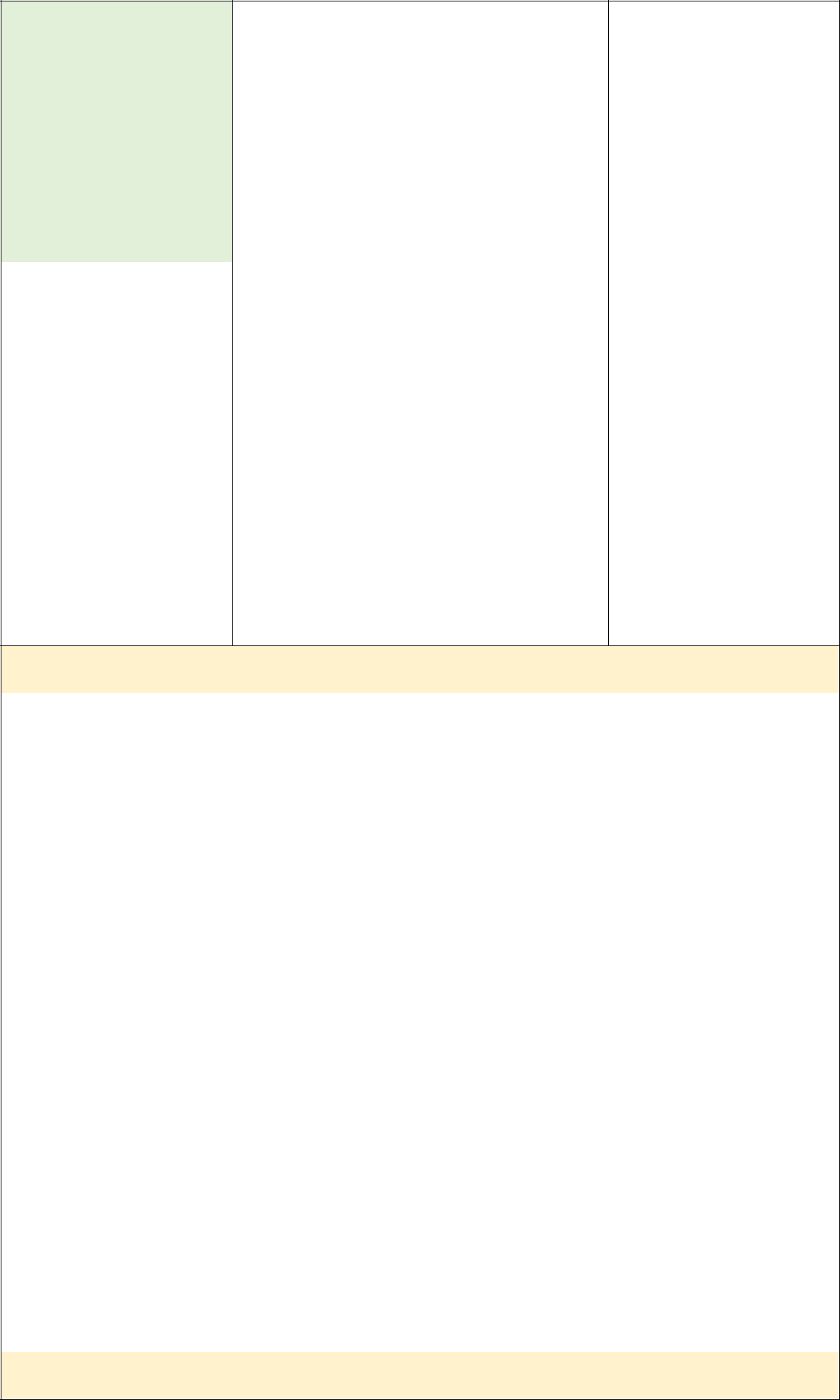 выпускников  –  памяток  участников  ЕГЭ(если будут, то и ОГЭ)МартАпрель1011ИюньОрганизационно-методическая работа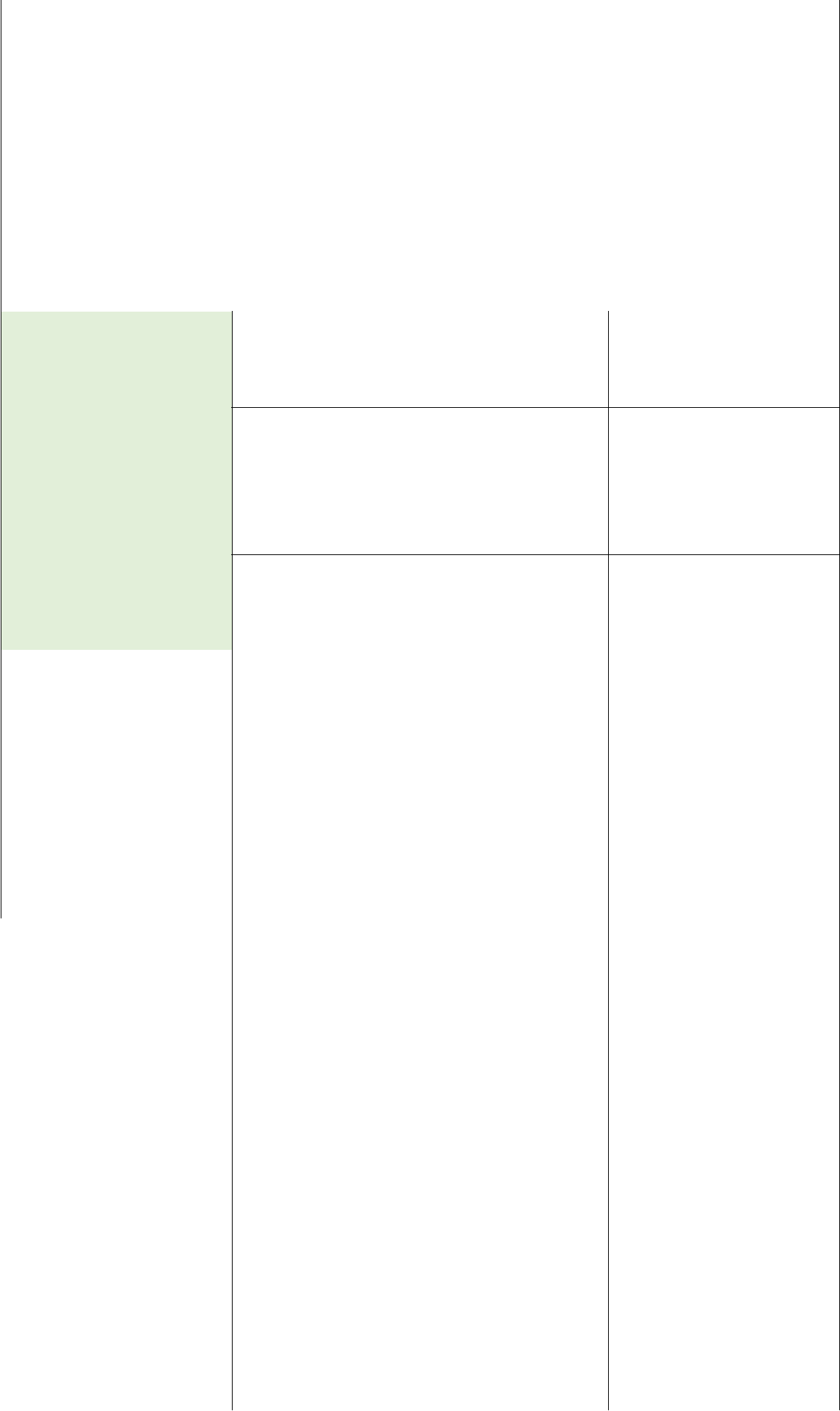 Классные	руководители,Своевременное оформление и дополнениезам.  директора  по  УВР,Организационно-	информации стендов «Готовимся к ЕГЭ»,	методическая работа	«Готовимся  к  ОГЭ»,  «ЕГЭ-2024»,  «ОГЭ-2024»педагог-психолог13представителями)	участвующих	в	проведении	ГИА,	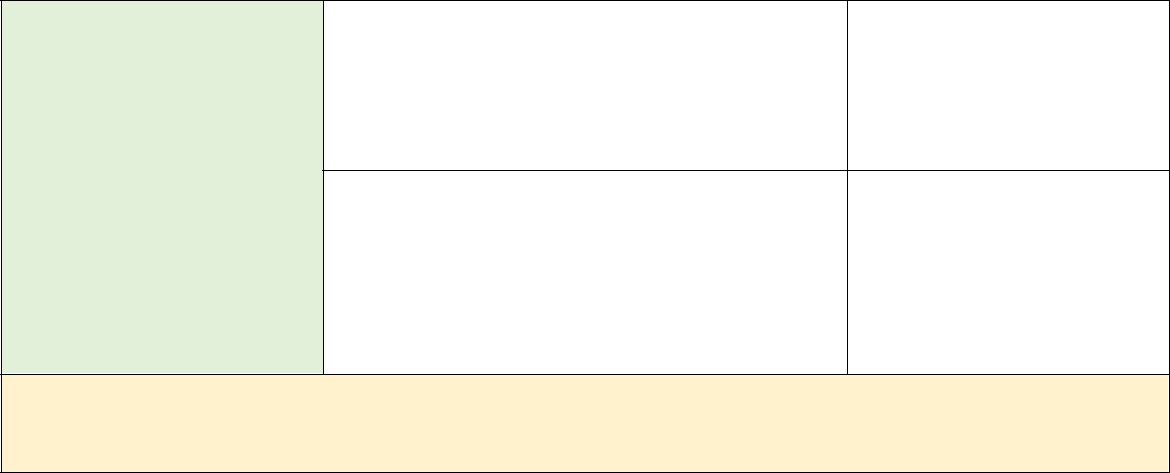 несовершеннолетних	своевременная	информационная	работаобучающихся	(индивидуальная, на родительских собраниях).Использование Интернет-ресурсов и предоставление возможности всем категориям участниковГИА работы с образовательными сайтами: www.ege.spb.ru, www.ege.edu.ru, www.fipi.ru14Ответственные за выполнение плана работы по подготовке обучающихся к ГИА в 2023/2024 учебном годуДиректор школы Сергеева Ирина НиколаевнаЗам. директора по УВР, ответственный за проведение ЕГЭ и ОГЭ в школе Турбина Наталья ВасильевнаОтветственный за ведение базы Турбина Наталья ВасильевнаКлассный руководитель: 9 класса – Разумовская Елена Николаевна. Классный руководитель: 11 класса – Селезнева Наталья Николаевна. 15«ПРИНЯТ»«ПРИНЯТ»«ПРИНЯТ»«ПРИНЯТ»«ПРИНЯТ»«ПРИНЯТ»«ПРИНЯТ»«ПРИНЯТ»            «УТВЕРЖДАЮ»на Педагогическом советена Педагогическом советена Педагогическом советена Педагогическом советена Педагогическом советена Педагогическом советена Педагогическом советена Педагогическом советеДиректор МОУ РязанцевскойСШСергеева И.Н.Приказ № 48/1 от 25.08.2023протокол №  1 от 25.08.2023протокол №  1 от 25.08.2023протокол №  1 от 25.08.2023протокол №  1 от 25.08.2023протокол №  1 от 25.08.2023протокол №  1 от 25.08.2023протокол №  1 от 25.08.2023протокол №  1 от 25.08.2023Директор МОУ РязанцевскойСШСергеева И.Н.Приказ № 48/1 от 25.08.2023Директор МОУ РязанцевскойСШСергеева И.Н.Приказ № 48/1 от 25.08.2023Вид деятельностиНаименование мероприятияНаименование мероприятияНаименование мероприятияНаименование мероприятияНаименование мероприятияНаименование мероприятияНаименование мероприятияОтветственныеОтветственныеАвгустФормирование отчета о сдаче ОГЭ и ЕГЭФормирование отчета о сдаче ОГЭ и ЕГЭФормирование отчета о сдаче ОГЭ и ЕГЭФормирование отчета о сдаче ОГЭ и ЕГЭФормирование отчета о сдаче ОГЭ и ЕГЭФормирование отчета о сдаче ОГЭ и ЕГЭФормирование отчета о сдаче ОГЭ и ЕГЭФормирование отчета о сдаче ОГЭ и ЕГЭОрганизационно-в   2022/2023   учебном   году.   Анализв   2022/2023   учебном   году.   Анализв   2022/2023   учебном   году.   Анализв   2022/2023   учебном   году.   Анализв   2022/2023   учебном   году.   Анализв   2022/2023   учебном   году.   Анализв   2022/2023   учебном   году.   Анализв   2022/2023   учебном   году.   АнализЗаместительдиректораметодическая работарезультатов, полученных при сдаче ОГЭ ирезультатов, полученных при сдаче ОГЭ ирезультатов, полученных при сдаче ОГЭ ирезультатов, полученных при сдаче ОГЭ ирезультатов, полученных при сдаче ОГЭ ирезультатов, полученных при сдаче ОГЭ ирезультатов, полученных при сдаче ОГЭ ирезультатов, полученных при сдаче ОГЭ ипо УВРЕГЭ за предыдущие три учебных годаЕГЭ за предыдущие три учебных годаЕГЭ за предыдущие три учебных годаЕГЭ за предыдущие три учебных годаЕГЭ за предыдущие три учебных годаЕГЭ за предыдущие три учебных годаЕГЭ за предыдущие три учебных годаСентябрьСентябрьЗаместитель  директорапо   УВР,   учителя-предметникиЗаместитель  директорапо   УВР,   учителя-предметникиПополнение  банка  учебно-методическихПополнение  банка  учебно-методическихПополнение  банка  учебно-методическихПополнение  банка  учебно-методическихПополнение  банка  учебно-методическихПополнение  банка  учебно-методическихПополнение  банка  учебно-методическихПополнение  банка  учебно-методическихЗаместитель  директорапо   УВР,   учителя-предметникиЗаместитель  директорапо   УВР,   учителя-предметникиматериалов для подготовки к ГИАматериалов для подготовки к ГИАматериалов для подготовки к ГИАматериалов для подготовки к ГИАматериалов для подготовки к ГИАматериалов для подготовки к ГИАматериалов для подготовки к ГИАЗаместитель  директорапо   УВР,   учителя-предметникиЗаместитель  директорапо   УВР,   учителя-предметникиЗаместитель  директорапо   УВР,   учителя-предметникиЗаместитель  директорапо   УВР,   учителя-предметникиОрганизационно-Заместитель  директорапо   УВР,   учителя-предметникиЗаместитель  директорапо   УВР,   учителя-предметникиметодическая работаФормированиеФормированиеФормированиеграфикаконсультацийконсультацийконсультацийпопредметам,предметам,выбраннымвыбраннымобучающимисяобучающимисяобучающимисяобучающимисяЗам. директора по УВР, для ГИА в 9 и 11 классах, планированиедля ГИА в 9 и 11 классах, планированиедля ГИА в 9 и 11 классах, планированиедля ГИА в 9 и 11 классах, планированиедля ГИА в 9 и 11 классах, планированиедля ГИА в 9 и 11 классах, планированиедля ГИА в 9 и 11 классах, планированиедля ГИА в 9 и 11 классах, планированиеучителя-работы   по   индивидуальным   проектамработы   по   индивидуальным   проектамработы   по   индивидуальным   проектамработы   по   индивидуальным   проектамработы   по   индивидуальным   проектамработы   по   индивидуальным   проектамработы   по   индивидуальным   проектамработы   по   индивидуальным   проектампредметникипредметникиобучающихся 9 и 11 классовобучающихся 9 и 11 классовобучающихся 9 и 11 классовобучающихся 9 и 11 классовобучающихся 9 и 11 классовПроведение Педагогического совета школы по  вопросам подготовки обучающихся к ЕГЭ и ОГЭПедагошкповопросамПроведение Педагогического совета школы по  вопросам подготовки обучающихся к ЕГЭ и ОГЭПедагошкповопросамПроведение Педагогического совета школы по  вопросам подготовки обучающихся к ЕГЭ и ОГЭПедагошкповопросамПроведение Педагогического совета школы по  вопросам подготовки обучающихся к ЕГЭ и ОГЭПедагошкповопросамПроведение Педагогического совета школы по  вопросам подготовки обучающихся к ЕГЭ и ОГЭПедагошкповопросамПроведение Педагогического совета школы по  вопросам подготовки обучающихся к ЕГЭ и ОГЭПедагошкповопросамПроведение Педагогического совета школы по  вопросам подготовки обучающихся к ЕГЭ и ОГЭПедагошкповопросамПроведение Педагогического совета школы по  вопросам подготовки обучающихся к ЕГЭ и ОГЭПедагошкповопросамПроведение Педагогического совета школы по  вопросам подготовки обучающихся к ЕГЭ и ОГЭПедагошкповопросамДиректор школы, зам. директора по УВРДиректор школы, зам. директора по УВРПроведение Педагогического совета школы по  вопросам подготовки обучающихся к ЕГЭ и ОГЭПедагошкповопросамПроведение Педагогического совета школы по  вопросам подготовки обучающихся к ЕГЭ и ОГЭПедагошкповопросамПроведение Педагогического совета школы по  вопросам подготовки обучающихся к ЕГЭ и ОГЭПедагошкповопросамПроведение Педагогического совета школы по  вопросам подготовки обучающихся к ЕГЭ и ОГЭПедагошкповопросамПроведение Педагогического совета школы по  вопросам подготовки обучающихся к ЕГЭ и ОГЭПедагошкповопросамПроведение Педагогического совета школы по  вопросам подготовки обучающихся к ЕГЭ и ОГЭПедагошкповопросамПроведение Педагогического совета школы по  вопросам подготовки обучающихся к ЕГЭ и ОГЭПедагошкповопросамПроведение Педагогического совета школы по  вопросам подготовки обучающихся к ЕГЭ и ОГЭПедагошкповопросамПроведение Педагогического совета школы по  вопросам подготовки обучающихся к ЕГЭ и ОГЭПедагошкповопросамДиректор школы, зам. директора по УВРДиректор школы, зам. директора по УВРПроведение Педагогического совета школы по  вопросам подготовки обучающихся к ЕГЭ и ОГЭПедагошкповопросамПроведение Педагогического совета школы по  вопросам подготовки обучающихся к ЕГЭ и ОГЭПедагошкповопросамПроведение Педагогического совета школы по  вопросам подготовки обучающихся к ЕГЭ и ОГЭПедагошкповопросамПроведение Педагогического совета школы по  вопросам подготовки обучающихся к ЕГЭ и ОГЭПедагошкповопросамПроведение Педагогического совета школы по  вопросам подготовки обучающихся к ЕГЭ и ОГЭПедагошкповопросамПроведение Педагогического совета школы по  вопросам подготовки обучающихся к ЕГЭ и ОГЭПедагошкповопросамПроведение Педагогического совета школы по  вопросам подготовки обучающихся к ЕГЭ и ОГЭПедагошкповопросамПроведение Педагогического совета школы по  вопросам подготовки обучающихся к ЕГЭ и ОГЭПедагошкповопросамПроведение Педагогического совета школы по  вопросам подготовки обучающихся к ЕГЭ и ОГЭПедагошкповопросамДиректор школы, зам. директора по УВРДиректор школы, зам. директора по УВРПроведение Педагогического совета школы по  вопросам подготовки обучающихся к ЕГЭ и ОГЭПедагошкповопросамПроведение Педагогического совета школы по  вопросам подготовки обучающихся к ЕГЭ и ОГЭПедагошкповопросамПроведение Педагогического совета школы по  вопросам подготовки обучающихся к ЕГЭ и ОГЭПедагошкповопросамПроведение Педагогического совета школы по  вопросам подготовки обучающихся к ЕГЭ и ОГЭПедагошкповопросамПроведение Педагогического совета школы по  вопросам подготовки обучающихся к ЕГЭ и ОГЭПедагошкповопросамПроведение Педагогического совета школы по  вопросам подготовки обучающихся к ЕГЭ и ОГЭПедагошкповопросамПроведение Педагогического совета школы по  вопросам подготовки обучающихся к ЕГЭ и ОГЭПедагошкповопросамПроведение Педагогического совета школы по  вопросам подготовки обучающихся к ЕГЭ и ОГЭПедагошкповопросамПроведение Педагогического совета школы по  вопросам подготовки обучающихся к ЕГЭ и ОГЭПедагошкповопросамДиректор школы, зам. директора по УВРДиректор школы, зам. директора по УВРРабота сРазработкаРазработкаиформированиеформированиеформированиепакетапакетаЗам. директора по УВРЗам. директора по УВРРабота срекомендаций для учителей-предметниковрекомендаций для учителей-предметниковрекомендаций для учителей-предметниковрекомендаций для учителей-предметниковрекомендаций для учителей-предметниковрекомендаций для учителей-предметниковрекомендаций для учителей-предметниковрекомендаций для учителей-предметниковпедагогическимрекомендаций для учителей-предметниковрекомендаций для учителей-предметниковрекомендаций для учителей-предметниковрекомендаций для учителей-предметниковрекомендаций для учителей-предметниковрекомендаций для учителей-предметниковрекомендаций для учителей-предметниковрекомендаций для учителей-предметниковпедагогическимпо вопросам ГИА-2024по вопросам ГИА-2024по вопросам ГИА-2024по вопросам ГИА-2024коллективомпо вопросам ГИА-2024по вопросам ГИА-2024по вопросам ГИА-2024по вопросам ГИА-2024коллективомРабота  с  классными  руководителями  поРабота  с  классными  руководителями  поРабота  с  классными  руководителями  поРабота  с  классными  руководителями  поРабота  с  классными  руководителями  поРабота  с  классными  руководителями  поРабота  с  классными  руководителями  поРабота  с  классными  руководителями  повопросуподготовки  классногоподготовки  классногоподготовки  классногоподготовки  классногоподготовки  классногособраниясобранияЗам. директора по УВРЗам. директора по УВРобучающихся и родительского собрания вобучающихся и родительского собрания вобучающихся и родительского собрания вобучающихся и родительского собрания вобучающихся и родительского собрания вобучающихся и родительского собрания вобучающихся и родительского собрания вобучающихся и родительского собрания вЗам. директора по УВРЗам. директора по УВРобучающихся и родительского собрания вобучающихся и родительского собрания вобучающихся и родительского собрания вобучающихся и родительского собрания вобучающихся и родительского собрания вобучающихся и родительского собрания вобучающихся и родительского собрания вобучающихся и родительского собрания в9 и 11 классах9 и 11 классах9 и 11 классахСбор  базыСбор  базыпредварительныхпредварительныхпредварительныхданныхданныхобКлассные руководители,Классные руководители,экзаменах ГИА в 9 классе (по выбору) и вэкзаменах ГИА в 9 классе (по выбору) и вэкзаменах ГИА в 9 классе (по выбору) и вэкзаменах ГИА в 9 классе (по выбору) и вэкзаменах ГИА в 9 классе (по выбору) и вэкзаменах ГИА в 9 классе (по выбору) и вэкзаменах ГИА в 9 классе (по выбору) и вэкзаменах ГИА в 9 классе (по выбору) и вКлассные руководители,Классные руководители,экзаменах ГИА в 9 классе (по выбору) и вэкзаменах ГИА в 9 классе (по выбору) и вэкзаменах ГИА в 9 классе (по выбору) и вэкзаменах ГИА в 9 классе (по выбору) и вэкзаменах ГИА в 9 классе (по выбору) и вэкзаменах ГИА в 9 классе (по выбору) и вэкзаменах ГИА в 9 классе (по выбору) и вэкзаменах ГИА в 9 классе (по выбору) и взам. директора по УВРзам. директора по УВР11 классе (по выбору)11 классе (по выбору)11 классе (по выбору)11 классе (по выбору)зам. директора по УВРзам. директора по УВР11 классе (по выбору)11 классе (по выбору)11 классе (по выбору)11 классе (по выбору)Работа собучающимисяРаботапедагога-психологамипедагога-психологамипедагога-психологамипедагога-психологамипедагога-психологамисобучающимися  9  и  11  классов  в  рамкахобучающимися  9  и  11  классов  в  рамкахобучающимися  9  и  11  классов  в  рамкахобучающимися  9  и  11  классов  в  рамкахобучающимися  9  и  11  классов  в  рамкахобучающимися  9  и  11  классов  в  рамкахобучающимися  9  и  11  классов  в  рамкахобучающимися  9  и  11  классов  в  рамкахПедагог-психологПедагог-психологпсихолого-педагогической  подготовки  кпсихолого-педагогической  подготовки  кпсихолого-педагогической  подготовки  кпсихолого-педагогической  подготовки  кпсихолого-педагогической  подготовки  кпсихолого-педагогической  подготовки  кпсихолого-педагогической  подготовки  кпсихолого-педагогической  подготовки  кПедагог-психологПедагог-психологпсихолого-педагогической  подготовки  кпсихолого-педагогической  подготовки  кпсихолого-педагогической  подготовки  кпсихолого-педагогической  подготовки  кпсихолого-педагогической  подготовки  кпсихолого-педагогической  подготовки  кпсихолого-педагогической  подготовки  кпсихолого-педагогической  подготовки  кГИАРабота с родителямиПроведениеПроведениеиндивидуальныхиндивидуальныхиндивидуальныхиндивидуальных(законнымиконсультацийконсультацийконсультацийпоподготовкеподготовкеподготовкекЗам. директора по УВР,Зам. директора по УВР,представителями)прохождениюпрохождениюпрохождениюГИА,поподготовкеподготовкеподготовкеЗам. директора по УВР,Зам. директора по УВР,представителями)прохождениюпрохождениюпрохождениюГИА,поподготовкеподготовкеподготовкеучителя-предметникиучителя-предметникинесовершеннолетнихиндивидуальных проектов обучающимисяиндивидуальных проектов обучающимисяиндивидуальных проектов обучающимисяиндивидуальных проектов обучающимисяиндивидуальных проектов обучающимисяиндивидуальных проектов обучающимисяиндивидуальных проектов обучающимисяиндивидуальных проектов обучающимисяучителя-предметникиучителя-предметникинесовершеннолетнихиндивидуальных проектов обучающимисяиндивидуальных проектов обучающимисяиндивидуальных проектов обучающимисяиндивидуальных проектов обучающимисяиндивидуальных проектов обучающимисяиндивидуальных проектов обучающимисяиндивидуальных проектов обучающимисяиндивидуальных проектов обучающимисяобучающихся9 и 11 классов9 и 11 классов9 и 11 классовОктябрьОктябрьОбновление информационных стендов дляОбновление информационных стендов дляОбновление информационных стендов дляОбновление информационных стендов дляОбновление информационных стендов дляОбновление информационных стендов дляОбновление информационных стендов дляОбновление информационных стендов дляКлассные руководителиКлассные руководителиобучающихся  и  их  родителей  (законныхобучающихся  и  их  родителей  (законныхобучающихся  и  их  родителей  (законныхобучающихся  и  их  родителей  (законныхобучающихся  и  их  родителей  (законныхобучающихся  и  их  родителей  (законныхобучающихся  и  их  родителей  (законных9 и 11 классовпредставителей) обучающихся «Готовимсяпредставителей) обучающихся «Готовимсяпредставителей) обучающихся «Готовимсяпредставителей) обучающихся «Готовимсяпредставителей) обучающихся «Готовимсяпредставителей) обучающихся «Готовимсяпредставителей) обучающихся «Готовимсяк ОГЭ», «Готовимся к ЕГЭ»к ОГЭ», «Готовимся к ЕГЭ»к ОГЭ», «Готовимся к ЕГЭ»к ОГЭ», «Готовимся к ЕГЭ»Организационно-Организационно-Контроль учебной нагрузки обучающихсяКонтроль учебной нагрузки обучающихсяКонтроль учебной нагрузки обучающихсяКонтроль учебной нагрузки обучающихсяКонтроль учебной нагрузки обучающихсяКонтроль учебной нагрузки обучающихсяКонтроль учебной нагрузки обучающихсяПедагог-психолог, зам.методическая работаКонтроль учебной нагрузки обучающихсяКонтроль учебной нагрузки обучающихсяКонтроль учебной нагрузки обучающихсяКонтроль учебной нагрузки обучающихсяКонтроль учебной нагрузки обучающихсяКонтроль учебной нагрузки обучающихсяКонтроль учебной нагрузки обучающихсяПедагог-психолог, зам.методическая работа9 и 11 классах в рамках подготовки к ГИА9 и 11 классах в рамках подготовки к ГИА9 и 11 классах в рамках подготовки к ГИА9 и 11 классах в рамках подготовки к ГИА9 и 11 классах в рамках подготовки к ГИА9 и 11 классах в рамках подготовки к ГИА9 и 11 классах в рамках подготовки к ГИАдиректора по УВР9 и 11 классах в рамках подготовки к ГИА9 и 11 классах в рамках подготовки к ГИА9 и 11 классах в рамках подготовки к ГИА9 и 11 классах в рамках подготовки к ГИА9 и 11 классах в рамках подготовки к ГИА9 и 11 классах в рамках подготовки к ГИА9 и 11 классах в рамках подготовки к ГИАдиректора по УВРСбор информации:Сбор информации:Сбор информации:1.   ОвыборевыбореобучающимисяобучающимисяобучающимисяобучающимисяЗам. директора по УВРпредметов для прохождения ГИАпредметов для прохождения ГИАпредметов для прохождения ГИАпредметов для прохождения ГИАпредметов для прохождения ГИАпредметов для прохождения ГИАпредметов для прохождения ГИАЗам. директора по УВРпредметов для прохождения ГИАпредметов для прохождения ГИАпредметов для прохождения ГИАпредметов для прохождения ГИАпредметов для прохождения ГИАпредметов для прохождения ГИАпредметов для прохождения ГИА2.   О личных данных обучающихся2.   О личных данных обучающихся2.   О личных данных обучающихся2.   О личных данных обучающихся2.   О личных данных обучающихся2.   О личных данных обучающихсяРабота  с классными руководителями 9 иРабота  с классными руководителями 9 иРабота  с классными руководителями 9 иРабота  с классными руководителями 9 иРабота  с классными руководителями 9 иРабота  с классными руководителями 9 иРабота  с классными руководителями 9 и11 классов по изучению индивидуальных11 классов по изучению индивидуальных11 классов по изучению индивидуальных11 классов по изучению индивидуальных11 классов по изучению индивидуальных11 классов по изучению индивидуальных11 классов по изучению индивидуальныхособенностей   обучающихся   (с   цельюособенностей   обучающихся   (с   цельюособенностей   обучающихся   (с   цельюособенностей   обучающихся   (с   цельюособенностей   обучающихся   (с   цельюособенностей   обучающихся   (с   цельюособенностей   обучающихся   (с   цельюЗам. директора по УВРРабота свыработкиоптимальнойоптимальнойоптимальнойстратегиистратегиистратегиипедагогическимподготовки к ГИА)подготовки к ГИА)подготовки к ГИА)коллективомКонтроль за проведением консультативнойКонтроль за проведением консультативнойКонтроль за проведением консультативнойКонтроль за проведением консультативнойКонтроль за проведением консультативнойКонтроль за проведением консультативнойКонтроль за проведением консультативной зам. директора по УВРработыучителей-предметниковучителей-предметниковучителей-предметниковучителей-предметниковпо зам. директора по УВРподготовке обучающихся 9 и 11 классов кподготовке обучающихся 9 и 11 классов кподготовке обучающихся 9 и 11 классов кподготовке обучающихся 9 и 11 классов кподготовке обучающихся 9 и 11 классов кподготовке обучающихся 9 и 11 классов кподготовке обучающихся 9 и 11 классов к зам. директора по УВРГИА,  за  работой  над  индивидуальнымиГИА,  за  работой  над  индивидуальнымиГИА,  за  работой  над  индивидуальнымиГИА,  за  работой  над  индивидуальнымиГИА,  за  работой  над  индивидуальнымиГИА,  за  работой  над  индивидуальнымиГИА,  за  работой  над  индивидуальными зам. директора по УВРпроектами обучающихся 9 и 11 классов, запроектами обучающихся 9 и 11 классов, запроектами обучающихся 9 и 11 классов, запроектами обучающихся 9 и 11 классов, запроектами обучающихся 9 и 11 классов, запроектами обучающихся 9 и 11 классов, запроектами обучающихся 9 и 11 классов, за зам. директора по УВРподготовкой к устному собеседованию поподготовкой к устному собеседованию поподготовкой к устному собеседованию поподготовкой к устному собеседованию поподготовкой к устному собеседованию поподготовкой к устному собеседованию поподготовкой к устному собеседованию по зам. директора по УВРрусскому языку в 9 классерусскому языку в 9 классерусскому языку в 9 классерусскому языку в 9 классе зам. директора по УВР зам. директора по УВРПроведениеклассныхклассныхклассныхчасовсРабота собучающимися 9 и 11 классов по вопросамобучающимися 9 и 11 классов по вопросамобучающимися 9 и 11 классов по вопросамобучающимися 9 и 11 классов по вопросамобучающимися 9 и 11 классов по вопросамобучающимися 9 и 11 классов по вопросамобучающимися 9 и 11 классов по вопросамКлассные руководители,обучающимисяпрохождения   ГИА   в   2024   году  (подпрохождения   ГИА   в   2024   году  (подпрохождения   ГИА   в   2024   году  (подпрохождения   ГИА   в   2024   году  (подпрохождения   ГИА   в   2024   году  (подпрохождения   ГИА   в   2024   году  (подпрохождения   ГИА   в   2024   году  (подзам. директора по УВРподпись)Проведение родительских собраний в 9 иПроведение родительских собраний в 9 иПроведение родительских собраний в 9 иПроведение родительских собраний в 9 иПроведение родительских собраний в 9 иПроведение родительских собраний в 9 иПроведение родительских собраний в 9 иЗам. директора по УВР,11  классахповопросам,вопросам,связаннымсвязаннымсЗам. директора по УВР,11  классахповопросам,вопросам,связаннымсвязаннымсметодическая службаРабота с родителямигосударственнойгосударственнойитоговойитоговойаттестациейаттестациейаттестациейметодическая службаРабота с родителямигосударственнойгосударственнойитоговойитоговойаттестациейаттестациейаттестациейшколы(законными2023/2024 учебном году2023/2024 учебном году2023/2024 учебном годушколы(законными2023/2024 учебном году2023/2024 учебном году2023/2024 учебном годупредставителями)несовершеннолетнихИндивидуальныеИндивидуальныеконсультацииконсультацииконсультациидлядляобучающихсяродителей(законных(законныхпредставителей)представителей)представителей)представителей)Зам. директора по УВРобучающихся 9 и 11 классов по вопросамобучающихся 9 и 11 классов по вопросамобучающихся 9 и 11 классов по вопросамобучающихся 9 и 11 классов по вопросамобучающихся 9 и 11 классов по вопросамобучающихся 9 и 11 классов по вопросамобучающихся 9 и 11 классов по вопросамЗам. директора по УВРобучающихся 9 и 11 классов по вопросамобучающихся 9 и 11 классов по вопросамобучающихся 9 и 11 классов по вопросамобучающихся 9 и 11 классов по вопросамобучающихся 9 и 11 классов по вопросамобучающихся 9 и 11 классов по вопросамобучающихся 9 и 11 классов по вопросамподготовки к ГИАподготовки к ГИАподготовки к ГИАНоябрьНоябрьПодготовкараздаточныхраздаточныхраздаточныхматериалов-материалов-материалов-методическая работаПодготовкараздаточныхраздаточныхраздаточныхматериалов-материалов-материалов-методическая работапамяток для выпускников и их родителейпамяток для выпускников и их родителейпамяток для выпускников и их родителейпамяток для выпускников и их родителейпамяток для выпускников и их родителейпамяток для выпускников и их родителейпамяток для выпускников и их родителейпамяток для выпускников и их родителейпамяток для выпускников и их родителейпамяток для выпускников и их родителейпамяток для выпускников и их родителейпамяток для выпускников и их родителейпамяток для выпускников и их родителейпамяток для выпускников и их родителей(законныхпредставителей)представителей)представителей)представителей)Зам.  директора  по  УВР,Подготовка  материаловПодготовка  материаловПодготовка  материаловПодготовка  материаловПодготовка  материаловдляпроведенияпроведенияпроведенияпромежуточногопромежуточногомониторингамониторингамониторингамониторингав9  и11Зам. директора по УВР,Зам. директора по УВР,Зам. директора по УВР,классахпопредметам,выбраннымклассахпопредметам,выбраннымклассахпопредметам,выбраннымклассахпопредметам,выбраннымклассахпопредметам,выбраннымклассахпопредметам,выбраннымклассахпопредметам,выбраннымклассахпопредметам,выбраннымклассахпопредметам,выбраннымучителя-предметникиучителя-предметникиучителя-предметникиобучающимися для прохождения ГИАобучающимися для прохождения ГИАобучающимися для прохождения ГИАобучающимися для прохождения ГИАобучающимися для прохождения ГИАобучающимися для прохождения ГИАобучающимися для прохождения ГИАобучающимися для прохождения ГИАПодготовкаматериаловматериаловматериаловматериаловдлянаписаниянаписаниянаписанияУчитель русского языка и литературыУчитель русского языка и литературыУчитель русского языка и литературыПодготовкаматериаловматериаловматериаловматериаловдлянаписаниянаписаниянаписанияУчитель русского языка и литературыУчитель русского языка и литературыУчитель русского языка и литературысочинения в 11 классесочинения в 11 классесочинения в 11 классесочинения в 11 классеУчитель русского языка и литературыУчитель русского языка и литературыУчитель русского языка и литературысочинения в 11 классесочинения в 11 классесочинения в 11 классесочинения в 11 классеУчитель русского языка и литературыУчитель русского языка и литературыУчитель русского языка и литературыУчитель русского языка и литературыУчитель русского языка и литературыУчитель русского языка и литературыУчитель русского языка и литературыУчитель русского языка и литературыУчитель русского языка и литературыИнформированиеИнформированиепопоподготовкеподготовкеподготовкеобучающихсякГИА.ГИА.РекомендацииРекомендацииРекомендацииРекомендациипоЗам. директора по УВРЗам. директора по УВРЗам. директора по УВРиспользованиюиспользованиюдемонстрационныхдемонстрационныхдемонстрационныхдемонстрационныхдемонстрационныхЗам. директора по УВРЗам. директора по УВРЗам. директора по УВРиспользованиюиспользованиюдемонстрационныхдемонстрационныхдемонстрационныхдемонстрационныхдемонстрационныхРабота свариантов КИМов в режиме онлайнвариантов КИМов в режиме онлайнвариантов КИМов в режиме онлайнвариантов КИМов в режиме онлайнвариантов КИМов в режиме онлайнвариантов КИМов в режиме онлайнвариантов КИМов в режиме онлайнвариантов КИМов в режиме онлайнРабота спедагогическимпедагогическимКонтроль за проведением консультативнойКонтроль за проведением консультативнойКонтроль за проведением консультативнойКонтроль за проведением консультативнойКонтроль за проведением консультативнойКонтроль за проведением консультативнойКонтроль за проведением консультативнойКонтроль за проведением консультативнойКонтроль за проведением консультативнойколлективомКонтроль за проведением консультативнойКонтроль за проведением консультативнойКонтроль за проведением консультативнойКонтроль за проведением консультативнойКонтроль за проведением консультативнойКонтроль за проведением консультативнойКонтроль за проведением консультативнойКонтроль за проведением консультативнойКонтроль за проведением консультативнойколлективомработы  по  подготовке  обучающихся  кработы  по  подготовке  обучающихся  кработы  по  подготовке  обучающихся  кработы  по  подготовке  обучающихся  кработы  по  подготовке  обучающихся  кработы  по  подготовке  обучающихся  кработы  по  подготовке  обучающихся  кработы  по  подготовке  обучающихся  кработы  по  подготовке  обучающихся  кработы  по  подготовке  обучающихся  кработы  по  подготовке  обучающихся  кработы  по  подготовке  обучающихся  кработы  по  подготовке  обучающихся  кработы  по  подготовке  обучающихся  кработы  по  подготовке  обучающихся  кработы  по  подготовке  обучающихся  кработы  по  подготовке  обучающихся  кработы  по  подготовке  обучающихся  кГИА,заработойпоГИА,заработойпоГИА,заработойпоГИА,заработойпоГИА,заработойпоГИА,заработойпоподготовкеподготовкеподготовкеЗам. директора по УВРЗам. директора по УВРЗам. директора по УВРиндивидуальных проектов обучающимисяиндивидуальных проектов обучающимисяиндивидуальных проектов обучающимисяиндивидуальных проектов обучающимисяиндивидуальных проектов обучающимисяиндивидуальных проектов обучающимисяиндивидуальных проектов обучающимисяиндивидуальных проектов обучающимисяиндивидуальных проектов обучающимися9 и 11 классов9 и 11 классовСборинформацииСборинформацииСборинформациииформированиеформированиеформированиеформированиесписков по результатам предварительногосписков по результатам предварительногосписков по результатам предварительногосписков по результатам предварительногосписков по результатам предварительногосписков по результатам предварительногосписков по результатам предварительногосписков по результатам предварительногосписков по результатам предварительноговыбора    предметов    для   сдачи   ЕГЭвыбора    предметов    для   сдачи   ЕГЭвыбора    предметов    для   сдачи   ЕГЭвыбора    предметов    для   сдачи   ЕГЭвыбора    предметов    для   сдачи   ЕГЭвыбора    предметов    для   сдачи   ЕГЭвыбора    предметов    для   сдачи   ЕГЭвыбора    предметов    для   сдачи   ЕГЭвыбора    предметов    для   сдачи   ЕГЭКлассные  руководители,Классные  руководители,Классные  руководители,обучающимися  10  класса.  Подготовка  кобучающимися  10  класса.  Подготовка  кобучающимися  10  класса.  Подготовка  кобучающимися  10  класса.  Подготовка  кобучающимися  10  класса.  Подготовка  кобучающимися  10  класса.  Подготовка  кобучающимися  10  класса.  Подготовка  кобучающимися  10  класса.  Подготовка  кобучающимися  10  класса.  Подготовка  кзам. директора по УВРзам. директора по УВРзам. директора по УВРнаписаниюитоговогоитоговогоитоговогоитоговогоитоговогосочинениясочинениясочинения(пробного)Работа сРабота сКонтроль успеваемости обучающихся 9 иКонтроль успеваемости обучающихся 9 иКонтроль успеваемости обучающихся 9 иКонтроль успеваемости обучающихся 9 иКонтроль успеваемости обучающихся 9 иКонтроль успеваемости обучающихся 9 иКонтроль успеваемости обучающихся 9 иКонтроль успеваемости обучающихся 9 иКонтроль успеваемости обучающихся 9 иКлассные  руководители,Классные  руководители,Классные  руководители,обучающимисяКонтроль успеваемости обучающихся 9 иКонтроль успеваемости обучающихся 9 иКонтроль успеваемости обучающихся 9 иКонтроль успеваемости обучающихся 9 иКонтроль успеваемости обучающихся 9 иКонтроль успеваемости обучающихся 9 иКонтроль успеваемости обучающихся 9 иКонтроль успеваемости обучающихся 9 иКонтроль успеваемости обучающихся 9 иКлассные  руководители,Классные  руководители,Классные  руководители,обучающимися11 классов по предметам, выбранным для11 классов по предметам, выбранным для11 классов по предметам, выбранным для11 классов по предметам, выбранным для11 классов по предметам, выбранным для11 классов по предметам, выбранным для11 классов по предметам, выбранным для11 классов по предметам, выбранным для11 классов по предметам, выбранным дляКлассные  руководители,Классные  руководители,Классные  руководители,11 классов по предметам, выбранным для11 классов по предметам, выбранным для11 классов по предметам, выбранным для11 классов по предметам, выбранным для11 классов по предметам, выбранным для11 классов по предметам, выбранным для11 классов по предметам, выбранным для11 классов по предметам, выбранным для11 классов по предметам, выбранным длязам. директора по УВРзам. директора по УВРзам. директора по УВРпрохождения ОГЭ и ЕГЭпрохождения ОГЭ и ЕГЭпрохождения ОГЭ и ЕГЭпрохождения ОГЭ и ЕГЭпрохождения ОГЭ и ЕГЭзам. директора по УВРзам. директора по УВРзам. директора по УВРпрохождения ОГЭ и ЕГЭпрохождения ОГЭ и ЕГЭпрохождения ОГЭ и ЕГЭпрохождения ОГЭ и ЕГЭпрохождения ОГЭ и ЕГЭПсихолого-педагогические сопровождениеПсихолого-педагогические сопровождениеПсихолого-педагогические сопровождениеПсихолого-педагогические сопровождениеПсихолого-педагогические сопровождениеПсихолого-педагогические сопровождениеПсихолого-педагогические сопровождениеПсихолого-педагогические сопровождениеПсихолого-педагогические сопровождениеподготовкикГИА:ГИА:ГИА:первичноепервичноепервичноеПедагог-психологПедагог-психологтестированиенанавыявлениевыявлениевыявлениевыявлениеуровняуровняПедагог-психологПедагог-психологтестированиенанавыявлениевыявлениевыявлениевыявлениеуровняуровнятревожностиРабота с родителями(законнымиПроведениеклассныхклассныхклассныхклассныхсобранийсобранийсобранийипредставителями)индивидуальныхиндивидуальныхконсультацийконсультацийконсультацийконсультацийконсультацийпоЗам. директора по УВРЗам. директора по УВРЗам. директора по УВРнесовершеннолетнихподготовке к ГИАподготовке к ГИАподготовке к ГИАобучающихсяДекабрьДекабрьДекабрьДекабрьДекабрьВыверка   базыВыверка   базыданныхданныхданныхпоЗам. директора по УВРучастникамЕГЭЕГЭиОГЭ   2023/2024ОГЭ   2023/2024ОГЭ   2023/2024ОГЭ   2023/2024Зам. директора по УВРучастникамЕГЭЕГЭиОГЭ   2023/2024ОГЭ   2023/2024ОГЭ   2023/2024ОГЭ   2023/2024учебного годаучебного годаучебного годаучебного годаОрганизационно-Сбор письменных заявлений выпускниковСбор письменных заявлений выпускниковСбор письменных заявлений выпускниковСбор письменных заявлений выпускниковСбор письменных заявлений выпускниковСбор письменных заявлений выпускниковСбор письменных заявлений выпускниковСбор письменных заявлений выпускниковСбор письменных заявлений выпускниковЗам. директора по УВРЗам. директора по УВРЗам. директора по УВРметодическая работапо сдаче экзаменовпо сдаче экзаменовпо сдаче экзаменовпо сдаче экзаменовпо сдаче экзаменовпо сдаче экзаменовпо сдаче экзаменовпо сдаче экзаменовЗам. директора по УВРЗам. директора по УВРЗам. директора по УВРЗам. директора по УВРЗам. директора по УВРЗам. директора по УВРПодготовка  справки  в  рамках  ВШК  поПодготовка  справки  в  рамках  ВШК  поПодготовка  справки  в  рамках  ВШК  поПодготовка  справки  в  рамках  ВШК  поПодготовка  справки  в  рамках  ВШК  поПодготовка  справки  в  рамках  ВШК  поПодготовка  справки  в  рамках  ВШК  поПодготовка  справки  в  рамках  ВШК  поПодготовка  справки  в  рамках  ВШК  порезультатампроведенияпроведенияпроведенияпроведенияпробныхпробныхЗам. директора по УВРЗам. директора по УВРЗам. директора по УВРэкзаменов в форме ОГЭ и ЕГЭэкзаменов в форме ОГЭ и ЕГЭэкзаменов в форме ОГЭ и ЕГЭэкзаменов в форме ОГЭ и ЕГЭэкзаменов в форме ОГЭ и ЕГЭэкзаменов в форме ОГЭ и ЕГЭРабота сРабота  с  классными  руководителями  иРабота  с  классными  руководителями  иРабота  с  классными  руководителями  иРабота  с  классными  руководителями  иРабота  с  классными  руководителями  иРабота  с  классными  руководителями  иРабота  с  классными  руководителями  иРабота  с  классными  руководителями  иРабота  с  классными  руководителями  иЗам. директора по УВРЗам. директора по УВРЗам. директора по УВРРабота сучителями–предметникамиучителями–предметникамиучителями–предметникамиучителями–предметникамиучителями–предметникамиучителями–предметникамиврамкахрамкахЗам. директора по УВРЗам. директора по УВРЗам. директора по УВРпедагогическимучителями–предметникамиучителями–предметникамиучителями–предметникамиучителями–предметникамиучителями–предметникамиучителями–предметникамиврамкахрамкахпедагогическимподготовкикГИАГИА(консультативная,(консультативная,(консультативная,(консультативная,(консультативная,подготовкикГИАГИА(консультативная,(консультативная,(консультативная,(консультативная,(консультативная,коллективоминформационная)Психологическая   подготовка   к   ГИА:индивидуальные  консультации  педагога-Педагог-психологРабота спсихолога обучающихся (по заявкам)обучающимисяПроведение пробных экзаменов в форматеУчителя-предметники,Учителя-предметники,ОГЭ и ЕГЭ в рамках ВШКзам. директора по УВРзам. директора по УВРРабота с родителямиКлассные  руководители,Классные  руководители,(законнымиПроведение родительских собраний в 9 иучителя-предметники,учителя-предметники,представителями)11   классах.   Оформление   протоколовзам.  директора  по  УВРзам.  директора  по  УВРнесовершеннолетнихродительских собранийобучающихсяСовещаниес  учителями-предметниками:с  учителями-предметниками:с  учителями-предметниками:с  учителями-предметниками:с  учителями-предметниками:с  учителями-предметниками:Зам. директора по УВРЗам. директора по УВРЗам. директора по УВРработа по подготовке к ГИАработа по подготовке к ГИАработа по подготовке к ГИАработа по подготовке к ГИАЗам. директора по УВРЗам. директора по УВРЗам. директора по УВРРабота сработа по подготовке к ГИАработа по подготовке к ГИАработа по подготовке к ГИАработа по подготовке к ГИАРабота спедагогическимпедагогическимПосещение  уроков  с  целью  мониторингаПосещение  уроков  с  целью  мониторингаПосещение  уроков  с  целью  мониторингаПосещение  уроков  с  целью  мониторингаПосещение  уроков  с  целью  мониторингаПосещение  уроков  с  целью  мониторингаПосещение  уроков  с  целью  мониторингаЗам.  директора  по  УВР,Зам.  директора  по  УВР,Зам.  директора  по  УВР,коллективомПосещение  уроков  с  целью  мониторингаПосещение  уроков  с  целью  мониторингаПосещение  уроков  с  целью  мониторингаПосещение  уроков  с  целью  мониторингаПосещение  уроков  с  целью  мониторингаПосещение  уроков  с  целью  мониторингаПосещение  уроков  с  целью  мониторингаЗам.  директора  по  УВР,Зам.  директора  по  УВР,Зам.  директора  по  УВР,коллективомсистемыповторенияповторенияизакреплениязакреплениязакреплениясистемыповторенияповторенияизакреплениязакреплениязакрепленияматериала в рамках подготовки к ГИАматериала в рамках подготовки к ГИАматериала в рамках подготовки к ГИАматериала в рамках подготовки к ГИАматериала в рамках подготовки к ГИАматериала в рамках подготовки к ГИАЗаполнениебланковбланковЕГЭиОГЭ(тренировочное),  консультативная  работа(тренировочное),  консультативная  работа(тренировочное),  консультативная  работа(тренировочное),  консультативная  работа(тренировочное),  консультативная  работа(тренировочное),  консультативная  работа(тренировочное),  консультативная  работапо оформлению индивидуальных проектовпо оформлению индивидуальных проектовпо оформлению индивидуальных проектовпо оформлению индивидуальных проектовпо оформлению индивидуальных проектовпо оформлению индивидуальных проектовпо оформлению индивидуальных проектовобучающимисяобучающимися9  и1111классов,классов,Учителя-предметникиУчителя-предметникиУчителя-предметникиРабота сконсультативнаяконсультативнаяработаработаврамкахрамкахобучающимисяподготовки  к  устному собеседованию  поподготовки  к  устному собеседованию  поподготовки  к  устному собеседованию  поподготовки  к  устному собеседованию  поподготовки  к  устному собеседованию  поподготовки  к  устному собеседованию  поподготовки  к  устному собеседованию  порусскому языку в 9 классерусскому языку в 9 классерусскому языку в 9 классерусскому языку в 9 классерусскому языку в 9 классерусскому языку в 9 классерусскому языку в 9 классерусскому языку в 9 классерусскому языку в 9 классерусскому языку в 9 классерусскому языку в 9 классерусскому языку в 9 классерусскому языку в 9 классерусскому языку в 9 классерусскому языку в 9 классерусскому языку в 9 классерусскому языку в 9 классерусскому языку в 9 классерусскому языку в 9 классерусскому языку в 9 классерусскому языку в 9 классеИндивидуальноеИндивидуальноеинформированиеинформированиеинформированиеинформированиеиРабота с родителямиконсультирование по вопросам подготовкиконсультирование по вопросам подготовкиконсультирование по вопросам подготовкиконсультирование по вопросам подготовкиконсультирование по вопросам подготовкиконсультирование по вопросам подготовкиконсультирование по вопросам подготовкиЗам. директора по УВРЗам. директора по УВРЗам. директора по УВРРабота с родителямик ЕГЭ и ОГЭк ЕГЭ и ОГЭ(законнымик ЕГЭ и ОГЭк ЕГЭ и ОГЭ(законнымипредставителями)представителями)ИнформированиеИнформированиеродителейродителей(законных(законныхнесовершеннолетнихИнформированиеИнформированиеродителейродителей(законных(законныхнесовершеннолетнихпредставителей)представителей)несовершеннолетнихнесовершеннолетнихнесовершеннолетнихнесовершеннолетнихнесовершеннолетнихобучающихсяпредставителей)представителей)несовершеннолетнихнесовершеннолетнихнесовершеннолетнихнесовершеннолетнихнесовершеннолетнихКлассные руководителиКлассные руководителиКлассные руководителиобучающихсяобучающихся  ообучающихся  орезультатахрезультатахпроведенияпроведенияпроведенияКлассные руководителиКлассные руководителиКлассные руководителиобучающихся  ообучающихся  орезультатахрезультатахпроведенияпроведенияпроведенияпробных ЕГЭ и ОГЭ в рамках ВШКпробных ЕГЭ и ОГЭ в рамках ВШКпробных ЕГЭ и ОГЭ в рамках ВШКпробных ЕГЭ и ОГЭ в рамках ВШКпробных ЕГЭ и ОГЭ в рамках ВШКпробных ЕГЭ и ОГЭ в рамках ВШКЗам. директора по УВРЗам. директора по УВРОрганизационно-Работапоорганизацииорганизацииустногометодическая работасобеседования  по  русскому  языку  в  9собеседования  по  русскому  языку  в  9собеседования  по  русскому  языку  в  9собеседования  по  русскому  языку  в  9собеседования  по  русскому  языку  в  9классеСбор  базы  поСбор  базы  понаблюдателям  на  ГИА,наблюдателям  на  ГИА,наблюдателям  на  ГИА,Зам. директора по УВРЗам. директора по УВРорганизаторам на ППЭорганизаторам на ППЭорганизаторам на ППЭЗам. директора по УВРЗам. директора по УВРорганизаторам на ППЭорганизаторам на ППЭорганизаторам на ППЭРабота сКонтрольдеятельностидеятельностидеятельностиучителей-Зам.  директора  по  УВР,Зам.  директора  по  УВР,педагогическимпредметников по подготовке обучающихсяпредметников по подготовке обучающихсяпредметников по подготовке обучающихсяпредметников по подготовке обучающихсяпредметников по подготовке обучающихсяколлективом9 и 11 классов к ГИА9 и 11 классов к ГИА9 и 11 классов к ГИАКонтрольуспеваемостиуспеваемостипопредметам,Классные  руководители,Классные  руководители,выбранным  для  сдачи  в  формате  ЕГЭ  ивыбранным  для  сдачи  в  формате  ЕГЭ  ивыбранным  для  сдачи  в  формате  ЕГЭ  ивыбранным  для  сдачи  в  формате  ЕГЭ  ивыбранным  для  сдачи  в  формате  ЕГЭ  иКлассные  руководители,Классные  руководители,Работа свыбранным  для  сдачи  в  формате  ЕГЭ  ивыбранным  для  сдачи  в  формате  ЕГЭ  ивыбранным  для  сдачи  в  формате  ЕГЭ  ивыбранным  для  сдачи  в  формате  ЕГЭ  ивыбранным  для  сдачи  в  формате  ЕГЭ  изам. директора по УВРзам. директора по УВРРабота сОГЭзам. директора по УВРзам. директора по УВРобучающимисяОГЭобучающимисяРабота с родителямиКонсультативнаяКонсультативнаяпомощьпоподготовкеРабота с родителямиобучающихся к ГИА, профориентационнаяобучающихся к ГИА, профориентационнаяобучающихся к ГИА, профориентационнаяобучающихся к ГИА, профориентационнаяобучающихся к ГИА, профориентационная(законнымиобучающихся к ГИА, профориентационнаяобучающихся к ГИА, профориентационнаяобучающихся к ГИА, профориентационнаяобучающихся к ГИА, профориентационнаяобучающихся к ГИА, профориентационная(законнымиработа  повыбору  дальнейших  учебныхвыбору  дальнейших  учебныхвыбору  дальнейших  учебныхвыбору  дальнейших  учебныхПедагог-психолог,    зам.Педагог-психолог,    зам.представителями)работа  повыбору  дальнейших  учебныхвыбору  дальнейших  учебныхвыбору  дальнейших  учебныхвыбору  дальнейших  учебныхПедагог-психолог,    зам.Педагог-психолог,    зам.представителями)заведений(консультации   по(консультации   по(консультации   позапросамдиректора по УВРнесовершеннолетнихзаведений(консультации   по(консультации   по(консультации   позапросамдиректора по УВРнесовершеннолетнихродителей(законных(законныхпредставителей)представителей)обучающихсяродителей(законных(законныхпредставителей)представителей)обучающихсянесовершеннолетних обучающихся)несовершеннолетних обучающихся)несовершеннолетних обучающихся)несовершеннолетних обучающихся)несовершеннолетних обучающихся)несовершеннолетних обучающихся)несовершеннолетних обучающихся)несовершеннолетних обучающихся)несовершеннолетних обучающихся)несовершеннолетних обучающихся)ПодготовкаматериаловматериаловдляпроведенияпроведенияЗам.  директора  по  УВР,Зам.  директора  по  УВР,Зам.  директора  по  УВР,Организационно-ПодготовкаматериаловматериаловдляпроведенияпроведенияОрганизационно-итогового внешнего мониторинга в рамкахитогового внешнего мониторинга в рамкахитогового внешнего мониторинга в рамкахитогового внешнего мониторинга в рамкахитогового внешнего мониторинга в рамкахитогового внешнего мониторинга в рамкахметодическая работаитогового внешнего мониторинга в рамкахитогового внешнего мониторинга в рамкахитогового внешнего мониторинга в рамкахитогового внешнего мониторинга в рамкахитогового внешнего мониторинга в рамкахитогового внешнего мониторинга в рамкахметодическая работаВШК по подготовке к сдаче ОГЭ и ЕГЭВШК по подготовке к сдаче ОГЭ и ЕГЭВШК по подготовке к сдаче ОГЭ и ЕГЭВШК по подготовке к сдаче ОГЭ и ЕГЭВШК по подготовке к сдаче ОГЭ и ЕГЭВШК по подготовке к сдаче ОГЭ и ЕГЭВШК по подготовке к сдаче ОГЭ и ЕГЭВШК по подготовке к сдаче ОГЭ и ЕГЭВШК по подготовке к сдаче ОГЭ и ЕГЭВШК по подготовке к сдаче ОГЭ и ЕГЭРабота сКонтрольдеятельностидеятельностидеятельностиучителей-учителей-Работа спредметников  и  классных  руководителейпредметников  и  классных  руководителейпредметников  и  классных  руководителейпредметников  и  классных  руководителейпредметников  и  классных  руководителейпредметников  и  классных  руководителейпедагогическимпредметников  и  классных  руководителейпредметников  и  классных  руководителейпредметников  и  классных  руководителейпредметников  и  классных  руководителейпредметников  и  классных  руководителейпредметников  и  классных  руководителейЗам. директора по УВРЗам. директора по УВРЗам. директора по УВРпедагогическимпо подготовке обучающихся к проведениюпо подготовке обучающихся к проведениюпо подготовке обучающихся к проведениюпо подготовке обучающихся к проведениюпо подготовке обучающихся к проведениюпо подготовке обучающихся к проведениюЗам. директора по УВРЗам. директора по УВРЗам. директора по УВРколлективомпо подготовке обучающихся к проведениюпо подготовке обучающихся к проведениюпо подготовке обучающихся к проведениюпо подготовке обучающихся к проведениюпо подготовке обучающихся к проведениюпо подготовке обучающихся к проведениюколлективомЕГЭ и ОГЭЕГЭ и ОГЭПсихолого-педагогическое сопровождениеПсихолого-педагогическое сопровождениеПсихолого-педагогическое сопровождениеПсихолого-педагогическое сопровождениеПсихолого-педагогическое сопровождениеПсихолого-педагогическое сопровождениеподготовки  обучающихся к сдаче ОГЭ  иподготовки  обучающихся к сдаче ОГЭ  иподготовки  обучающихся к сдаче ОГЭ  иподготовки  обучающихся к сдаче ОГЭ  иподготовки  обучающихся к сдаче ОГЭ  иподготовки  обучающихся к сдаче ОГЭ  иПедагог-психологПедагог-психологЕГЭРабота сТренировка по заполнению бланков ОГЭ иТренировка по заполнению бланков ОГЭ иТренировка по заполнению бланков ОГЭ иТренировка по заполнению бланков ОГЭ иТренировка по заполнению бланков ОГЭ иТренировка по заполнению бланков ОГЭ иобучающимисяЕГЭ,выполнениевыполнениезаданийзаданийэкзаменационныхэкзаменационныхработповыбраннымвыбраннымУчителя-предметникиУчителя-предметникиУчителя-предметникипредметам   на   разных   этапах   уроков,предметам   на   разных   этапах   уроков,предметам   на   разных   этапах   уроков,предметам   на   разных   этапах   уроков,предметам   на   разных   этапах   уроков,предметам   на   разных   этапах   уроков,Учителя-предметникиУчителя-предметникиУчителя-предметникипредметам   на   разных   этапах   уроков,предметам   на   разных   этапах   уроков,предметам   на   разных   этапах   уроков,предметам   на   разных   этапах   уроков,предметам   на   разных   этапах   уроков,предметам   на   разных   этапах   уроков,работа  надиндивидуальнымииндивидуальнымииндивидуальнымипроектамипроектамиобучающихся 9 классаобучающихся 9 классаобучающихся 9 классаРабота с родителями(законнымиИндивидуальноеИндивидуальноеинформированиеинформированиеинформированиеипредставителями)консультирование по вопросам, связаннымконсультирование по вопросам, связаннымконсультирование по вопросам, связаннымконсультирование по вопросам, связаннымконсультирование по вопросам, связаннымконсультирование по вопросам, связаннымЗам. директора по УВРЗам. директора по УВРЗам. директора по УВРнесовершеннолетнихс ГИАобучающихсяПодготовкаПодготовкасправкисправкисправкиорезультатахрезультатахрезультатахрезультатахпроведения мониторинга (пробные ОГЭ ипроведения мониторинга (пробные ОГЭ ипроведения мониторинга (пробные ОГЭ ипроведения мониторинга (пробные ОГЭ ипроведения мониторинга (пробные ОГЭ ипроведения мониторинга (пробные ОГЭ ипроведения мониторинга (пробные ОГЭ ипроведения мониторинга (пробные ОГЭ ипроведения мониторинга (пробные ОГЭ ипроведения мониторинга (пробные ОГЭ ипроведения мониторинга (пробные ОГЭ иЕГЭ в рамках ВШК), оформление стендовЕГЭ в рамках ВШК), оформление стендовЕГЭ в рамках ВШК), оформление стендовЕГЭ в рамках ВШК), оформление стендовЕГЭ в рамках ВШК), оформление стендовЕГЭ в рамках ВШК), оформление стендовЕГЭ в рамках ВШК), оформление стендовЕГЭ в рамках ВШК), оформление стендовЕГЭ в рамках ВШК), оформление стендовЕГЭ в рамках ВШК), оформление стендовЕГЭ в рамках ВШК), оформление стендовЗам.  директора  по  УВР,Зам.  директора  по  УВР,в фойе, размещение визуальной и текущейв фойе, размещение визуальной и текущейв фойе, размещение визуальной и текущейв фойе, размещение визуальной и текущейв фойе, размещение визуальной и текущейв фойе, размещение визуальной и текущейв фойе, размещение визуальной и текущейв фойе, размещение визуальной и текущейв фойе, размещение визуальной и текущейв фойе, размещение визуальной и текущейв фойе, размещение визуальной и текущейучителя-предметникиучителя-предметникиОрганизационно-документарнойдокументарнойдокументарнойинформацииинформацииинформацииинформациинанасайтесайтеОрганизационно-школыметодическая работашколыметодическая работаОформлениеОформлениесводнойсводнойсводнойведомостиведомостиведомостиведомостисдачисдачиэкзаменов,назначениеназначениеназначениеназначениесопровождающихсопровождающихсопровождающихсопровождающихсопровождающихЗам. директора по УВРЗам. директора по УВРна  ЕГЭ  и  ОГЭ,  проведение  инструктажана  ЕГЭ  и  ОГЭ,  проведение  инструктажана  ЕГЭ  и  ОГЭ,  проведение  инструктажана  ЕГЭ  и  ОГЭ,  проведение  инструктажана  ЕГЭ  и  ОГЭ,  проведение  инструктажана  ЕГЭ  и  ОГЭ,  проведение  инструктажана  ЕГЭ  и  ОГЭ,  проведение  инструктажана  ЕГЭ  и  ОГЭ,  проведение  инструктажана  ЕГЭ  и  ОГЭ,  проведение  инструктажана  ЕГЭ  и  ОГЭ,  проведение  инструктажана  ЕГЭ  и  ОГЭ,  проведение  инструктажаЗам. директора по УВРЗам. директора по УВРна  ЕГЭ  и  ОГЭ,  проведение  инструктажана  ЕГЭ  и  ОГЭ,  проведение  инструктажана  ЕГЭ  и  ОГЭ,  проведение  инструктажана  ЕГЭ  и  ОГЭ,  проведение  инструктажана  ЕГЭ  и  ОГЭ,  проведение  инструктажана  ЕГЭ  и  ОГЭ,  проведение  инструктажана  ЕГЭ  и  ОГЭ,  проведение  инструктажана  ЕГЭ  и  ОГЭ,  проведение  инструктажана  ЕГЭ  и  ОГЭ,  проведение  инструктажана  ЕГЭ  и  ОГЭ,  проведение  инструктажана  ЕГЭ  и  ОГЭ,  проведение  инструктажасопровождающих.сопровождающих.сопровождающих.сопровождающих.КонтрользазавыполнениемвыполнениемвыполнениемвыполнениемвыполнениемучебныхучебныхучебныхМетодическаяслужбапрограмм по предметам, которые сдаютсяпрограмм по предметам, которые сдаютсяпрограмм по предметам, которые сдаютсяпрограмм по предметам, которые сдаютсяпрограмм по предметам, которые сдаютсяпрограмм по предметам, которые сдаютсяпрограмм по предметам, которые сдаютсяпрограмм по предметам, которые сдаютсяпрограмм по предметам, которые сдаютсяпрограмм по предметам, которые сдаютсяпрограмм по предметам, которые сдаютсяМетодическаяслужбапрограмм по предметам, которые сдаютсяпрограмм по предметам, которые сдаютсяпрограмм по предметам, которые сдаютсяпрограмм по предметам, которые сдаютсяпрограмм по предметам, которые сдаютсяпрограмм по предметам, которые сдаютсяпрограмм по предметам, которые сдаютсяпрограмм по предметам, которые сдаютсяпрограмм по предметам, которые сдаютсяпрограмм по предметам, которые сдаютсяпрограмм по предметам, которые сдаютсяшколыв рамках ОГЭ и ЕГЭв рамках ОГЭ и ЕГЭв рамках ОГЭ и ЕГЭв рамках ОГЭ и ЕГЭв рамках ОГЭ и ЕГЭшколыРабота св рамках ОГЭ и ЕГЭв рамках ОГЭ и ЕГЭв рамках ОГЭ и ЕГЭв рамках ОГЭ и ЕГЭв рамках ОГЭ и ЕГЭРабота спедагогическимпедагогическимРабота  склассными  руководителями  поклассными  руководителями  поклассными  руководителями  поклассными  руководителями  поклассными  руководителями  поклассными  руководителями  поклассными  руководителями  поклассными  руководителями  поклассными  руководителями  поклассными  руководителями  поколлективомРабота  склассными  руководителями  поклассными  руководителями  поклассными  руководителями  поклассными  руководителями  поклассными  руководителями  поклассными  руководителями  поклассными  руководителями  поклассными  руководителями  поклассными  руководителями  поклассными  руководителями  поколлективоманализу  подготовки  канализу  подготовки  канализу  подготовки  канализу  подготовки  канализу  подготовки  кГИАГИА(подготовка(подготовка(подготовка(подготовкаанализу  подготовки  канализу  подготовки  канализу  подготовки  канализу  подготовки  канализу  подготовки  кГИАГИА(подготовка(подготовка(подготовка(подготовкаЗам. директора по УВРЗам. директора по УВРматериаловматериаловдлядляпроведенияпроведенияпроведенияитоговогоитоговогоитоговогоитоговогоЗам. директора по УВРЗам. директора по УВРматериаловматериаловдлядляпроведенияпроведенияпроведенияитоговогоитоговогоитоговогоитоговогородительского собрания и классных часов)родительского собрания и классных часов)родительского собрания и классных часов)родительского собрания и классных часов)родительского собрания и классных часов)родительского собрания и классных часов)родительского собрания и классных часов)родительского собрания и классных часов)родительского собрания и классных часов)родительского собрания и классных часов)родительского собрания и классных часов)Психолого-педагогическое сопровождениеПсихолого-педагогическое сопровождениеПсихолого-педагогическое сопровождениеПсихолого-педагогическое сопровождениеПсихолого-педагогическое сопровождениеПсихолого-педагогическое сопровождениеПсихолого-педагогическое сопровождениеПсихолого-педагогическое сопровождениеПсихолого-педагогическое сопровождениеПсихолого-педагогическое сопровождениеПсихолого-педагогическое сопровождениеПедагог-психологПедагог-психологподготовки к ГИАподготовки к ГИАподготовки к ГИАподготовки к ГИАПедагог-психологПедагог-психологподготовки к ГИАподготовки к ГИАподготовки к ГИАподготовки к ГИАПроведение  классного  часа:  ответы  наПроведение  классного  часа:  ответы  наПроведение  классного  часа:  ответы  наПроведение  классного  часа:  ответы  наПроведение  классного  часа:  ответы  наПроведение  классного  часа:  ответы  наПроведение  классного  часа:  ответы  наПроведение  классного  часа:  ответы  наПроведение  классного  часа:  ответы  наПроведение  классного  часа:  ответы  наПроведение  классного  часа:  ответы  навопросы обучающихся, информирование овопросы обучающихся, информирование овопросы обучающихся, информирование овопросы обучающихся, информирование овопросы обучающихся, информирование овопросы обучающихся, информирование овопросы обучающихся, информирование овопросы обучающихся, информирование овопросы обучающихся, информирование овопросы обучающихся, информирование овопросы обучающихся, информирование опоступающихпоступающихнормативныхнормативныхнормативныхнормативныхнормативныхдокументах,документах,документах,документах,Зам.  директора  по  УВР,Зам.  директора  по  УВР,акцентированиеакцентированиеакцентированиевнимание  учащихсявнимание  учащихсявнимание  учащихсявнимание  учащихсявнимание  учащихсявнимание  учащихсявнимание  учащихсянаЗам.  директора  по  УВР,Зам.  директора  по  УВР,Работа сакцентированиеакцентированиеакцентированиевнимание  учащихсявнимание  учащихсявнимание  учащихсявнимание  учащихсявнимание  учащихсявнимание  учащихсявнимание  учащихсянаРабота свозможность подачи апелляций и правилахвозможность подачи апелляций и правилахвозможность подачи апелляций и правилахвозможность подачи апелляций и правилахвозможность подачи апелляций и правилахвозможность подачи апелляций и правилахвозможность подачи апелляций и правилахвозможность подачи апелляций и правилахвозможность подачи апелляций и правилахвозможность подачи апелляций и правилахвозможность подачи апелляций и правилахобучающимисявозможность подачи апелляций и правилахвозможность подачи апелляций и правилахвозможность подачи апелляций и правилахвозможность подачи апелляций и правилахвозможность подачи апелляций и правилахвозможность подачи апелляций и правилахвозможность подачи апелляций и правилахвозможность подачи апелляций и правилахвозможность подачи апелляций и правилахвозможность подачи апелляций и правилахвозможность подачи апелляций и правилахобучающимисяповедения на ЕГЭ и ОГЭповедения на ЕГЭ и ОГЭповедения на ЕГЭ и ОГЭповедения на ЕГЭ и ОГЭповедения на ЕГЭ и ОГЭповедения на ЕГЭ и ОГЭповедения на ЕГЭ и ОГЭповедения на ЕГЭ и ОГЭповедения на ЕГЭ и ОГЭповедения на ЕГЭ и ОГЭповедения на ЕГЭ и ОГЭповедения на ЕГЭ и ОГЭПроведениеПроведениеитоговогоитоговогоитоговогомониторингамониторингамониторингамониторингапоУчителя-предметники,Учителя-предметники,предметам,предметам,выбраннымвыбраннымвыбраннымвыбраннымобучающимисяобучающимисяобучающимисяобучающимисяобучающимисяУчителя-предметники,Учителя-предметники,предметам,предметам,выбраннымвыбраннымвыбраннымвыбраннымобучающимисяобучающимисяобучающимисяобучающимисяобучающимисязам. директора по УВРзам. директора по УВРдля сдачи ОГЭ и ЕГЭдля сдачи ОГЭ и ЕГЭдля сдачи ОГЭ и ЕГЭдля сдачи ОГЭ и ЕГЭдля сдачи ОГЭ и ЕГЭзам. директора по УВРзам. директора по УВРдля сдачи ОГЭ и ЕГЭдля сдачи ОГЭ и ЕГЭдля сдачи ОГЭ и ЕГЭдля сдачи ОГЭ и ЕГЭдля сдачи ОГЭ и ЕГЭПроведениеПроведениесовместногосовместногосовместногосовместногособраниясобраниясобранияЗам.  директора  по  УВР,Зам.  директора  по  УВР,ПроведениеПроведениесовместногосовместногосовместногосовместногособраниясобраниясобранияклассныеклассныеродителей(законных(законных(законных(законныхпредставителей)представителей)представителей)представителей)представителей)классныеклассныеродителей(законных(законных(законных(законныхпредставителей)представителей)представителей)представителей)представителей)классныеклассныенесовершеннолетнихнесовершеннолетнихнесовершеннолетнихнесовершеннолетнихнесовершеннолетнихобучающихсяобучающихсяобучающихсяобучающихсяобучающихсяиклассныеклассныенесовершеннолетнихнесовершеннолетнихнесовершеннолетнихнесовершеннолетнихнесовершеннолетнихобучающихсяобучающихсяобучающихсяобучающихсяобучающихсяируководители9   и   11Работа с родителямивыпускниковвыпускниковв9и  11и  11классахклассахсцельюцельюруководители9   и   11Работа с родителямивыпускниковвыпускниковв9и  11и  11классахклассахсцельюцельюклассов,учителя-(законнымиразъяснения вопросов, связанных с ГИА вразъяснения вопросов, связанных с ГИА вразъяснения вопросов, связанных с ГИА вразъяснения вопросов, связанных с ГИА вразъяснения вопросов, связанных с ГИА вразъяснения вопросов, связанных с ГИА вразъяснения вопросов, связанных с ГИА вразъяснения вопросов, связанных с ГИА вразъяснения вопросов, связанных с ГИА вразъяснения вопросов, связанных с ГИА вразъяснения вопросов, связанных с ГИА вклассов,учителя-(законнымиразъяснения вопросов, связанных с ГИА вразъяснения вопросов, связанных с ГИА вразъяснения вопросов, связанных с ГИА вразъяснения вопросов, связанных с ГИА вразъяснения вопросов, связанных с ГИА вразъяснения вопросов, связанных с ГИА вразъяснения вопросов, связанных с ГИА вразъяснения вопросов, связанных с ГИА вразъяснения вопросов, связанных с ГИА вразъяснения вопросов, связанных с ГИА вразъяснения вопросов, связанных с ГИА впредметники,педагог-представителями)2024 годупредметники,педагог-представителями)2024 годупсихологнесовершеннолетнихпсихологнесовершеннолетнихобучающихсяобучающихсяИндивидуальные консультации родителейИндивидуальные консультации родителейИндивидуальные консультации родителейИндивидуальные консультации родителейИндивидуальные консультации родителейИндивидуальные консультации родителейИндивидуальные консультации родителейИндивидуальные консультации родителейИндивидуальные консультации родителейИндивидуальные консультации родителейИндивидуальные консультации родителейИндивидуальные консультации родителейИндивидуальные консультации родителейИндивидуальные консультации родителейИндивидуальные консультации родителейИндивидуальные консультации родителейИндивидуальные консультации родителейИндивидуальные консультации родителейИндивидуальные консультации родителейИндивидуальные консультации родителейИндивидуальные консультации родителейИндивидуальные консультации родителей(законныхпредставителей)представителей)представителей)представителей)представителей)Зам. директора по УВРЗам. директора по УВРнесовершеннолетнихнесовершеннолетнихнесовершеннолетнихнесовершеннолетнихнесовершеннолетнихобучающихсяобучающихсяобучающихсяобучающихсяобучающихсяпоЗам. директора по УВРЗам. директора по УВРнесовершеннолетнихнесовершеннолетнихнесовершеннолетнихнесовершеннолетнихнесовершеннолетнихобучающихсяобучающихсяобучающихсяобучающихсяобучающихсяповопросам подготовки к ГИАвопросам подготовки к ГИАвопросам подготовки к ГИАвопросам подготовки к ГИАвопросам подготовки к ГИАвопросам подготовки к ГИАвопросам подготовки к ГИАМайМайРазмещение графиков сдачи ГИА на сайтеРазмещение графиков сдачи ГИА на сайтеРазмещение графиков сдачи ГИА на сайтеРазмещение графиков сдачи ГИА на сайтеРазмещение графиков сдачи ГИА на сайтеРазмещение графиков сдачи ГИА на сайтеРазмещение графиков сдачи ГИА на сайтеРазмещение графиков сдачи ГИА на сайтеРазмещение графиков сдачи ГИА на сайтеРазмещение графиков сдачи ГИА на сайтеРазмещение графиков сдачи ГИА на сайтеЗам.  директора  по  УВРЗам.  директора  по  УВРРазмещение графиков сдачи ГИА на сайтеРазмещение графиков сдачи ГИА на сайтеРазмещение графиков сдачи ГИА на сайтеРазмещение графиков сдачи ГИА на сайтеРазмещение графиков сдачи ГИА на сайтеРазмещение графиков сдачи ГИА на сайтеРазмещение графиков сдачи ГИА на сайтеРазмещение графиков сдачи ГИА на сайтеРазмещение графиков сдачи ГИА на сайтеРазмещение графиков сдачи ГИА на сайтеРазмещение графиков сдачи ГИА на сайтешколы и стендах в классах и фойе школышколы и стендах в классах и фойе школышколы и стендах в классах и фойе школышколы и стендах в классах и фойе школышколы и стендах в классах и фойе школышколы и стендах в классах и фойе школышколы и стендах в классах и фойе школышколы и стендах в классах и фойе школышколы и стендах в классах и фойе школышколы и стендах в классах и фойе школышколы и стендах в классах и фойе школышколы и стендах в классах и фойе школышколы и стендах в классах и фойе школышколы и стендах в классах и фойе школышколы и стендах в классах и фойе школышколы и стендах в классах и фойе школышколы и стендах в классах и фойе школышколы и стендах в классах и фойе школышколы и стендах в классах и фойе школышколы и стендах в классах и фойе школышколы и стендах в классах и фойе школышколы и стендах в классах и фойе школыОрганизационно-Организационно-методическая работаметодическая работаПодготовкаПодготовкаграфикаграфикаграфикаграфикапроведенияпроведенияпроведенияпроведенияПодготовкаПодготовкаграфикаграфикаграфикаграфикапроведенияпроведенияпроведенияпроведенияконсультаций в  экзаменационный  периодконсультаций в  экзаменационный  периодконсультаций в  экзаменационный  периодконсультаций в  экзаменационный  периодконсультаций в  экзаменационный  периодконсультаций в  экзаменационный  периодконсультаций в  экзаменационный  периодконсультаций в  экзаменационный  периодконсультаций в  экзаменационный  периодконсультаций в  экзаменационный  периодконсультаций в  экзаменационный  периодЗам. директора по УВРЗам. директора по УВРпо предметам ГИА в 9 и 11 классахпо предметам ГИА в 9 и 11 классахпо предметам ГИА в 9 и 11 классахпо предметам ГИА в 9 и 11 классахпо предметам ГИА в 9 и 11 классахпо предметам ГИА в 9 и 11 классахпо предметам ГИА в 9 и 11 классахпо предметам ГИА в 9 и 11 классахпо предметам ГИА в 9 и 11 классах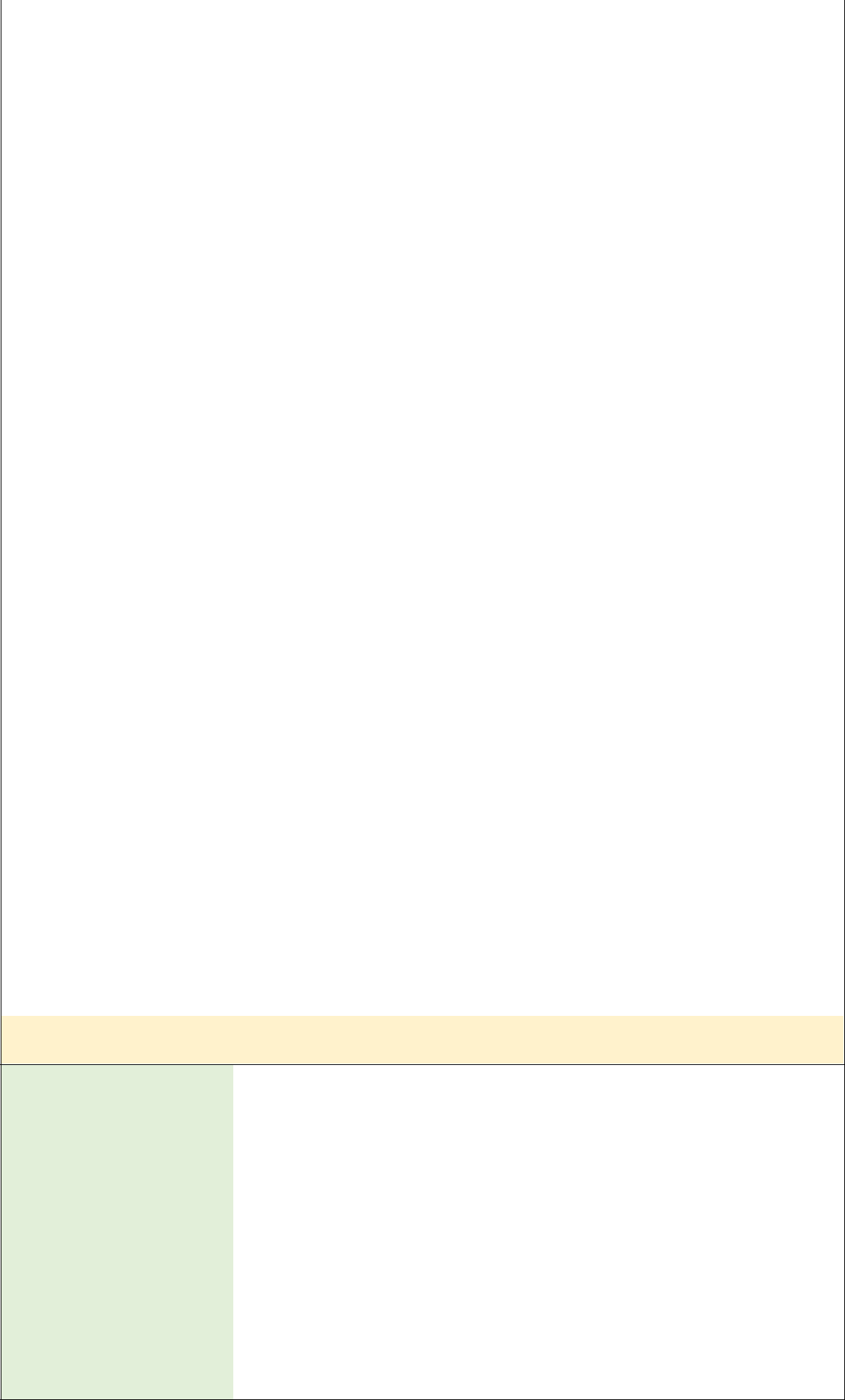 ПроведениеПроведениеПедагогического  советаПедагогического  советаПедагогического  советаПедагогического  советаПедагогического  советаПедагогического  советаподопускуобучающихсяобучающихсяобучающихсяобучающихсякГИАзакурскурсДиректор   школы,Директор   школы,Директор   школы,зам.основногоосновногообщего  иобщего  исреднегосреднегообщегообщегообщегодиректора по УВРдиректора по УВРдиректора по УВРобразованияобразованияобразованияВыдачауведомленийуведомленийуведомленийнанаЕГЭиОГЭОГЭЗам.директора  по  УВР,директора  по  УВР,директора  по  УВР,ВыдачауведомленийуведомленийуведомленийнанаЕГЭиОГЭОГЭвыпускникам, допущенным к сдаче ГИАвыпускникам, допущенным к сдаче ГИАвыпускникам, допущенным к сдаче ГИАвыпускникам, допущенным к сдаче ГИАвыпускникам, допущенным к сдаче ГИАвыпускникам, допущенным к сдаче ГИАвыпускникам, допущенным к сдаче ГИАвыпускникам, допущенным к сдаче ГИАвыпускникам, допущенным к сдаче ГИАвыпускникам, допущенным к сдаче ГИАвыпускникам, допущенным к сдаче ГИАвыпускникам, допущенным к сдаче ГИАвыпускникам, допущенным к сдаче ГИАвыпускникам, допущенным к сдаче ГИАвыпускникам, допущенным к сдаче ГИАвыпускникам, допущенным к сдаче ГИАвыпускникам, допущенным к сдаче ГИАвыпускникам, допущенным к сдаче ГИАИнструктивная   работа    с   учителями-Инструктивная   работа    с   учителями-Инструктивная   работа    с   учителями-Инструктивная   работа    с   учителями-Инструктивная   работа    с   учителями-Инструктивная   работа    с   учителями-Инструктивная   работа    с   учителями-Инструктивная   работа    с   учителями-Инструктивная   работа    с   учителями-Инструктивная   работа    с   учителями-предметникамипредметникамипредметникамипредметникамиикласснымикласснымикласснымикласснымируководителямируководителямируководителямируководителямипоповопросамвопросамвопросамЗам. директора по УВРЗам. директора по УВРЗам. директора по УВРЗам. директора по УВРсопровождения обучающихся на ППЭ длясопровождения обучающихся на ППЭ длясопровождения обучающихся на ППЭ длясопровождения обучающихся на ППЭ длясопровождения обучающихся на ППЭ длясопровождения обучающихся на ППЭ длясопровождения обучающихся на ППЭ длясопровождения обучающихся на ППЭ длясопровождения обучающихся на ППЭ длясопровождения обучающихся на ППЭ дляЗам. директора по УВРЗам. директора по УВРЗам. директора по УВРЗам. директора по УВРсопровождения обучающихся на ППЭ длясопровождения обучающихся на ППЭ длясопровождения обучающихся на ППЭ длясопровождения обучающихся на ППЭ длясопровождения обучающихся на ППЭ длясопровождения обучающихся на ППЭ длясопровождения обучающихся на ППЭ длясопровождения обучающихся на ППЭ длясопровождения обучающихся на ППЭ длясопровождения обучающихся на ППЭ длясдачи   ГИА   и   подачи   апелляций   посдачи   ГИА   и   подачи   апелляций   посдачи   ГИА   и   подачи   апелляций   посдачи   ГИА   и   подачи   апелляций   посдачи   ГИА   и   подачи   апелляций   посдачи   ГИА   и   подачи   апелляций   посдачи   ГИА   и   подачи   апелляций   посдачи   ГИА   и   подачи   апелляций   посдачи   ГИА   и   подачи   апелляций   посдачи   ГИА   и   подачи   апелляций   попроцедуре проведения ГИАпроцедуре проведения ГИАпроцедуре проведения ГИАпроцедуре проведения ГИАпроцедуре проведения ГИАпроцедуре проведения ГИАРабота сСогласованиеСогласованиеСогласованиеграфикаграфикаконсультацийконсультацийконсультацийконсультацийпопедагогическимСогласованиеСогласованиеСогласованиеграфикаграфикаконсультацийконсультацийконсультацийконсультацийпоЗам. директора по УВРЗам. директора по УВРЗам. директора по УВРЗам. директора по УВРпедагогическимподготовке к ОГЭ и ЕГЭподготовке к ОГЭ и ЕГЭподготовке к ОГЭ и ЕГЭподготовке к ОГЭ и ЕГЭподготовке к ОГЭ и ЕГЭЗам. директора по УВРЗам. директора по УВРЗам. директора по УВРЗам. директора по УВРколлективомподготовке к ОГЭ и ЕГЭподготовке к ОГЭ и ЕГЭподготовке к ОГЭ и ЕГЭподготовке к ОГЭ и ЕГЭподготовке к ОГЭ и ЕГЭколлективомПсихологическая подготовка к участию вПсихологическая подготовка к участию вПсихологическая подготовка к участию вПсихологическая подготовка к участию вПсихологическая подготовка к участию вПсихологическая подготовка к участию вПсихологическая подготовка к участию вПсихологическая подготовка к участию вПсихологическая подготовка к участию вПсихологическая подготовка к участию вПедагог-психологПедагог-психологПедагог-психологГИА всех участников итоговой аттестацииГИА всех участников итоговой аттестацииГИА всех участников итоговой аттестацииГИА всех участников итоговой аттестацииГИА всех участников итоговой аттестацииГИА всех участников итоговой аттестацииГИА всех участников итоговой аттестацииГИА всех участников итоговой аттестацииГИА всех участников итоговой аттестацииГИА всех участников итоговой аттестацииПедагог-психологПедагог-психологПедагог-психологГИА всех участников итоговой аттестацииГИА всех участников итоговой аттестацииГИА всех участников итоговой аттестацииГИА всех участников итоговой аттестацииГИА всех участников итоговой аттестацииГИА всех участников итоговой аттестацииГИА всех участников итоговой аттестацииГИА всех участников итоговой аттестацииГИА всех участников итоговой аттестацииГИА всех участников итоговой аттестацииРабота сСопровождающиеСопровождающиеСопровождающиенаобучающимисяОрганизацияОрганизацияОрганизациясопровождениясопровождениясопровождениясопровожденияиявкиявкиэкзаменыэкзамены(классные(классныеОрганизацияОрганизацияОрганизациясопровождениясопровождениясопровождениясопровожденияиявкиявкируководителируководители9и   11выпускников на ОГЭ и ЕГЭвыпускников на ОГЭ и ЕГЭвыпускников на ОГЭ и ЕГЭвыпускников на ОГЭ и ЕГЭвыпускников на ОГЭ и ЕГЭвыпускников на ОГЭ и ЕГЭруководителируководители9и   11выпускников на ОГЭ и ЕГЭвыпускников на ОГЭ и ЕГЭвыпускников на ОГЭ и ЕГЭвыпускников на ОГЭ и ЕГЭвыпускников на ОГЭ и ЕГЭвыпускников на ОГЭ и ЕГЭклассов,классов,учителя-учителя-классов,классов,учителя-учителя-предметники)предметники)Работа с родителями(законнымиИндивидуальное  информирование  о  ходеИндивидуальное  информирование  о  ходеИндивидуальное  информирование  о  ходеИндивидуальное  информирование  о  ходеИндивидуальное  информирование  о  ходеИндивидуальное  информирование  о  ходеИндивидуальное  информирование  о  ходеИндивидуальное  информирование  о  ходеИндивидуальное  информирование  о  ходеИндивидуальное  информирование  о  ходеЗам.директора  по  УВР,директора  по  УВР,директора  по  УВР,представителями)Индивидуальное  информирование  о  ходеИндивидуальное  информирование  о  ходеИндивидуальное  информирование  о  ходеИндивидуальное  информирование  о  ходеИндивидуальное  информирование  о  ходеИндивидуальное  информирование  о  ходеИндивидуальное  информирование  о  ходеИндивидуальное  информирование  о  ходеИндивидуальное  информирование  о  ходеИндивидуальное  информирование  о  ходеклассные руководители 9классные руководители 9классные руководители 9классные руководители 9представителями)ГИАклассные руководители 9классные руководители 9классные руководители 9классные руководители 9несовершеннолетнихГИАи 11 классови 11 классовнесовершеннолетнихи 11 классови 11 классовобучающихсяФормированиеотчетовпо  результатампо  результатамЗам. директора по УВРсдачи ОГЭ и ЕГЭ обучающимися школысдачи ОГЭ и ЕГЭ обучающимися школысдачи ОГЭ и ЕГЭ обучающимися школысдачи ОГЭ и ЕГЭ обучающимися школыЗам. директора по УВРсдачи ОГЭ и ЕГЭ обучающимися школысдачи ОГЭ и ЕГЭ обучающимися школысдачи ОГЭ и ЕГЭ обучающимися школысдачи ОГЭ и ЕГЭ обучающимися школыФормированиесводногоаналитическогоаналитическогоЗам. директора по УВРотчета по ГИА за 2023/2024 учебный годотчета по ГИА за 2023/2024 учебный годотчета по ГИА за 2023/2024 учебный годотчета по ГИА за 2023/2024 учебный годЗам. директора по УВРотчета по ГИА за 2023/2024 учебный годотчета по ГИА за 2023/2024 учебный годотчета по ГИА за 2023/2024 учебный годотчета по ГИА за 2023/2024 учебный годПолучение протоколов ЕГЭ и ОГЭПолучение протоколов ЕГЭ и ОГЭПолучение протоколов ЕГЭ и ОГЭПолучение протоколов ЕГЭ и ОГЭЗам.  директора  по  УВР,Получение протоколов ЕГЭ и ОГЭПолучение протоколов ЕГЭ и ОГЭПолучение протоколов ЕГЭ и ОГЭПолучение протоколов ЕГЭ и ОГЭОрганизацияпроведенияпроведенияапелляцийрезультатов  ОГЭ  и  ЕГЭ,  апелляций  порезультатов  ОГЭ  и  ЕГЭ,  апелляций  порезультатов  ОГЭ  и  ЕГЭ,  апелляций  порезультатов  ОГЭ  и  ЕГЭ,  апелляций  поЗам. директора по УВРпроцедуре   проведенияпроцедуре   проведенияОГЭи   ЕГЭ(инструктаж участников ЕГЭ и ОГЭ)(инструктаж участников ЕГЭ и ОГЭ)(инструктаж участников ЕГЭ и ОГЭ)(инструктаж участников ЕГЭ и ОГЭ)Организацияучастиявыпускниковврезервные   сроки   в   ГИА   (по   меререзервные   сроки   в   ГИА   (по   меререзервные   сроки   в   ГИА   (по   меререзервные   сроки   в   ГИА   (по   мереЗам. директора по УВРЗам. директора по УВРнеобходимости)необходимости)Сопровождение на экзамены в форме ОГЭСопровождение на экзамены в форме ОГЭСопровождение на экзамены в форме ОГЭСопровождение на экзамены в форме ОГЭКлассные  руководители,Классные  руководители,и ЕГЭучителя-предметникиучителя-предметникиРабота собучающимисяОрганизацияучастиявыпускниковврезервные   сроки   в   ГИА   (по   меререзервные   сроки   в   ГИА   (по   меререзервные   сроки   в   ГИА   (по   меререзервные   сроки   в   ГИА   (по   мереЗам. директора по УВРЗам. директора по УВРнеобходимости)необходимости)В течение учебного годаВ течение учебного годаВ течение учебного годаСопровождениеподготовкикГИАСопровождениеподготовкикГИАСопровождениеподготовкикГИАСопровождениеподготовкикГИАнормативной  базой  (приказы,  ведомости,нормативной  базой  (приказы,  ведомости,нормативной  базой  (приказы,  ведомости,нормативной  базой  (приказы,  ведомости,Директор школыДиректор школылокальные акты, распоряжения)локальные акты, распоряжения)локальные акты, распоряжения)Своевременное и регулярное размещениеСвоевременное и регулярное размещениеСвоевременное и регулярное размещениеСвоевременное и регулярное размещениеСвоевременное и регулярное размещениеСвоевременное и регулярное размещениеСвоевременное и регулярное размещениеСвоевременное и регулярное размещениеСвоевременное и регулярное размещениеСвоевременное и регулярное размещениеЗам.  директора  по  УВР,Зам.  директора  по  УВР,информации по подготовке и проведениюинформации по подготовке и проведениюинформации по подготовке и проведениюинформации по подготовке и проведениюинформации по подготовке и проведениюинформации по подготовке и проведениюинформации по подготовке и проведениюинформации по подготовке и проведениюинформации по подготовке и проведениюинформации по подготовке и проведениюОтветственный за сайтГИА на сайте школы https://ryazn-shprs.edu.yar.ru/gosudarstvennaya_itogovaya_atestatsiya.htmlГИА на сайте школы https://ryazn-shprs.edu.yar.ru/gosudarstvennaya_itogovaya_atestatsiya.htmlГИА на сайте школы https://ryazn-shprs.edu.yar.ru/gosudarstvennaya_itogovaya_atestatsiya.htmlГИА на сайте школы https://ryazn-shprs.edu.yar.ru/gosudarstvennaya_itogovaya_atestatsiya.htmlГИА на сайте школы https://ryazn-shprs.edu.yar.ru/gosudarstvennaya_itogovaya_atestatsiya.htmlГИА на сайте школы https://ryazn-shprs.edu.yar.ru/gosudarstvennaya_itogovaya_atestatsiya.htmlГИА на сайте школы https://ryazn-shprs.edu.yar.ru/gosudarstvennaya_itogovaya_atestatsiya.htmlГИА на сайте школы https://ryazn-shprs.edu.yar.ru/gosudarstvennaya_itogovaya_atestatsiya.htmlГИА на сайте школы https://ryazn-shprs.edu.yar.ru/gosudarstvennaya_itogovaya_atestatsiya.htmlГИА на сайте школы https://ryazn-shprs.edu.yar.ru/gosudarstvennaya_itogovaya_atestatsiya.htmlОрганизацияОрганизацияучастияучастияучастияучителей-учителей-учителей-учителей-Работа спредметников,предметников,председателейпредседателейпредседателейпредседателейМОМОМОпедагогическимучителей школы, заместителей директораучителей школы, заместителей директораучителей школы, заместителей директораучителей школы, заместителей директораучителей школы, заместителей директораучителей школы, заместителей директораучителей школы, заместителей директораучителей школы, заместителей директораучителей школы, заместителей директораучителей школы, заместителей директораЗам. директора по УВРЗам. директора по УВРколлективомв   районных   совещаниях,   семинарах,в   районных   совещаниях,   семинарах,в   районных   совещаниях,   семинарах,в   районных   совещаниях,   семинарах,в   районных   совещаниях,   семинарах,в   районных   совещаниях,   семинарах,в   районных   совещаниях,   семинарах,в   районных   совещаниях,   семинарах,в   районных   совещаниях,   семинарах,в   районных   совещаниях,   семинарах,посвященных ОГЭ и ЕГЭпосвященных ОГЭ и ЕГЭпосвященных ОГЭ и ЕГЭпосвященных ОГЭ и ЕГЭпосвященных ОГЭ и ЕГЭПрофориентационнаяПрофориентационнаяПрофориентационнаяПрофориентационнаяПрофориентационнаяработассПедагог-психолог,Педагог-психолог,обучающимися 9-11 классов по подготовкеобучающимися 9-11 классов по подготовкеобучающимися 9-11 классов по подготовкеобучающимися 9-11 классов по подготовкеобучающимися 9-11 классов по подготовкеобучающимися 9-11 классов по подготовкеобучающимися 9-11 классов по подготовкеобучающимися 9-11 классов по подготовкеобучающимися 9-11 классов по подготовкеобучающимися 9-11 классов по подготовкеПедагог-психолог,Педагог-психолог,обучающимися 9-11 классов по подготовкеобучающимися 9-11 классов по подготовкеобучающимися 9-11 классов по подготовкеобучающимися 9-11 классов по подготовкеобучающимися 9-11 классов по подготовкеобучающимися 9-11 классов по подготовкеобучающимися 9-11 классов по подготовкеобучающимися 9-11 классов по подготовкеобучающимися 9-11 классов по подготовкеобучающимися 9-11 классов по подготовкеклассные  руководители,классные  руководители,к  сдаче  ГИАк  сдаче  ГИАиосознанномуосознанномуосознанномуосознанномувыборувыборувыборуклассные  руководители,классные  руководители,к  сдаче  ГИАк  сдаче  ГИАиосознанномуосознанномуосознанномуосознанномувыборувыборувыборуучителя-предметникиучителя-предметникиРабота спредметов для итоговой аттестациипредметов для итоговой аттестациипредметов для итоговой аттестациипредметов для итоговой аттестациипредметов для итоговой аттестациипредметов для итоговой аттестациипредметов для итоговой аттестацииучителя-предметникиучителя-предметникиРабота спредметов для итоговой аттестациипредметов для итоговой аттестациипредметов для итоговой аттестациипредметов для итоговой аттестациипредметов для итоговой аттестациипредметов для итоговой аттестациипредметов для итоговой аттестацииобучающимисяУчастие  в  репетиционных  экзаменах,  вУчастие  в  репетиционных  экзаменах,  вУчастие  в  репетиционных  экзаменах,  вУчастие  в  репетиционных  экзаменах,  вУчастие  в  репетиционных  экзаменах,  вУчастие  в  репетиционных  экзаменах,  вУчастие  в  репетиционных  экзаменах,  вУчастие  в  репетиционных  экзаменах,  вУчастие  в  репетиционных  экзаменах,  вУчастие  в  репетиционных  экзаменах,  в  зам.  директорапо УВР  зам.  директорапо УВРтестированиях,тестированиях,дистанционныхдистанционныхдистанционныхдистанционных  зам.  директорапо УВР  зам.  директорапо УВРтестированиях, олимпиадах, конкурсахтестированиях, олимпиадах, конкурсахтестированиях, олимпиадах, конкурсахтестированиях, олимпиадах, конкурсахтестированиях, олимпиадах, конкурсахтестированиях, олимпиадах, конкурсахтестированиях, олимпиадах, конкурсахтестированиях, олимпиадах, конкурсах  зам.  директорапо УВР  зам.  директорапо УВР  зам.  директорапо УВР  зам.  директорапо УВРРаботаучителей-предметниковучителей-предметниковучителей-предметниковучителей-предметниковучителей-предметниковучителей-предметниковпопоучителя-предметникиучителя-предметникиподготовке обучающихся 9 и 11 классов кподготовке обучающихся 9 и 11 классов кподготовке обучающихся 9 и 11 классов кподготовке обучающихся 9 и 11 классов кподготовке обучающихся 9 и 11 классов кподготовке обучающихся 9 и 11 классов кподготовке обучающихся 9 и 11 классов кподготовке обучающихся 9 и 11 классов кподготовке обучающихся 9 и 11 классов кподготовке обучающихся 9 и 11 классов кучителя-предметникиучителя-предметникиГИА,регулярностьрегулярностьрегулярностьрегулярностьконсультативнойконсультативнойконсультативнойконсультативнойконсультативнойучителя-предметникиучителя-предметникиработы, анализ динами подготовки к ГИА,работы, анализ динами подготовки к ГИА,работы, анализ динами подготовки к ГИА,работы, анализ динами подготовки к ГИА,работы, анализ динами подготовки к ГИА,работы, анализ динами подготовки к ГИА,работы, анализ динами подготовки к ГИА,работы, анализ динами подготовки к ГИА,работы, анализ динами подготовки к ГИА,работы, анализ динами подготовки к ГИА,учителя-предметникиучителя-предметникиучастие  в  семинарах  и  совещаниях участие  в  семинарах  и  совещаниях участие  в  семинарах  и  совещаниях участие  в  семинарах  и  совещаниях участие  в  семинарах  и  совещаниях участие  в  семинарах  и  совещаниях участие  в  семинарах  и  совещаниях участие  в  семинарах  и  совещаниях участие  в  семинарах  и  совещаниях участие  в  семинарах  и  совещаниях учителя-предметникиучителя-предметникиучителя-предметникиучителя-предметникиРабота с учителямиучителя-предметникиучителя-предметникиучителя-предметникиучителя-предметникиРаботапоинформированиюинформированиюинформированиюинформированиюинформированиюоовозможности  получениявозможности  получениявозможности  получениявозможности  получениявозможности  полученияинформацииинформацииоопроцедуре  ЕГЭ  и  ОГЭ  на  официальныхпроцедуре  ЕГЭ  и  ОГЭ  на  официальныхпроцедуре  ЕГЭ  и  ОГЭ  на  официальныхпроцедуре  ЕГЭ  и  ОГЭ  на  официальныхпроцедуре  ЕГЭ  и  ОГЭ  на  официальныхпроцедуре  ЕГЭ  и  ОГЭ  на  официальныхпроцедуре  ЕГЭ  и  ОГЭ  на  официальныхпроцедуре  ЕГЭ  и  ОГЭ  на  официальныхпроцедуре  ЕГЭ  и  ОГЭ  на  официальныхпроцедуре  ЕГЭ  и  ОГЭ  на  официальныхЗам. директора по УВРЗам. директора по УВРсайтах  (адреса  сайтов  размещаются  насайтах  (адреса  сайтов  размещаются  насайтах  (адреса  сайтов  размещаются  насайтах  (адреса  сайтов  размещаются  насайтах  (адреса  сайтов  размещаются  насайтах  (адреса  сайтов  размещаются  насайтах  (адреса  сайтов  размещаются  насайтах  (адреса  сайтов  размещаются  насайтах  (адреса  сайтов  размещаются  насайтах  (адреса  сайтов  размещаются  настендах подготовки к ГИА в классах)стендах подготовки к ГИА в классах)стендах подготовки к ГИА в классах)стендах подготовки к ГИА в классах)стендах подготовки к ГИА в классах)стендах подготовки к ГИА в классах)стендах подготовки к ГИА в классах)стендах подготовки к ГИА в классах)Работа с родителямиРабота по разъяснению правил проведенияРабота по разъяснению правил проведенияРабота по разъяснению правил проведенияРабота по разъяснению правил проведенияРабота по разъяснению правил проведенияРабота по разъяснению правил проведенияРабота по разъяснению правил проведенияРабота по разъяснению правил проведенияРабота по разъяснению правил проведенияРабота по разъяснению правил проведенияЗам.  директора  по  УВРЗам.  директора  по  УВР(законнымиГИА,правиобязанностейобязанностейобязанностейобязанностейсторон,сторон,сторон,Работасродителямиродителями(законнымипредставителями)представителями)представителями)несовершеннолетнихнесовершеннолетнихЗам.  директора  по  УВР,обучающихсяобучающихсяневыпускных  классов  повыпускных  классов  поЗам.  директора  по  УВР,обучающихсяобучающихсяневыпускных  классов  повыпускных  классов  поклассные руководителиразъяснению  важности  участия  в  ГИА  вразъяснению  важности  участия  в  ГИА  вразъяснению  важности  участия  в  ГИА  вразъяснению  важности  участия  в  ГИА  вразъяснению  важности  участия  в  ГИА  вклассные руководителиразъяснению  важности  участия  в  ГИА  вразъяснению  важности  участия  в  ГИА  вразъяснению  важности  участия  в  ГИА  вразъяснению  важности  участия  в  ГИА  вразъяснению  важности  участия  в  ГИА  вкачестве наблюдателейкачестве наблюдателейкачестве наблюдателейкачестве наблюдателей